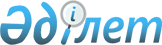 О бюджетах села, сельских округов Федоровского района на 2022-2024 годыРешение маслихата Федоровского района Костанайской области от 28 декабря 2021 года № 79.
      В соответствии со статьей 75 Бюджетного кодекса Республики Казахстан, статьей 6 Закона Республики Казахстан "О местном государственном управлении и самоуправлении в Республике Казахстан" Федоровский районный маслихат РЕШИЛ:
      1. Утвердить бюджет Банновского сельского округа Федоровского района на 2022-2024 годы согласно приложениям 1, 2 и 3 соответственно, в том числе на 2022 год в следующих объемах:
      1) доходы – 41665,0 тысяч тенге, в том числе по:
      налоговым поступлениям – 3733,0 тысяч тенге;
      неналоговым поступлениям – 0,0 тысяч тенге;
      поступлениям от продажи основного капитала – 0,0 тысяч тенге;
      поступлениям трансфертов – 37932,0 тысяч тенге;
      2) затраты – 42276,9 тысячи тенге;
      3) чистое бюджетное кредитование – 0,0 тысяч тенге, в том числе:
      бюджетные кредиты – 0,0 тысяч тенге;
      погашение бюджетных кредитов – 0,0 тысяч тенге;
      4) сальдо по операциям с финансовыми активами – 0,0 тысяч тенге;
      5) дефицит (профицит) бюджета – - 611,9 тысячи тенге;
      6) финансирование дефицита (использование профицита) бюджета – 611,9 тысячи тенге.
      Сноска. Пункт 1 – в редакции решения маслихата Федоровского района Костанайской области от 18.11.2022 № 160 (вводится в действие с 01.01.2022).


      2. Учесть, что в бюджете Банновского сельского округа Федоровского района на 2022 год предусмотрены объемы бюджетных субвенций, передаваемых из районного бюджета в бюджет сельского округа в сумме 37274,0 тысяч тенге.
      3. Утвердить бюджет Вишневого сельского округа Федоровского района на 2022-2024 годы согласно приложениям 4, 5 и 6 соответственно, в том числе на 2022 год в следующих объемах:
      1) доходы – 24923,9 тысячи тенге, в том числе по:
      налоговым поступлениям – 1260,0 тысяч тенге;
      неналоговым поступлениям – 16,0 тысяч тенге;
      поступлениям от продажи основного капитала – 0,0 тысяч тенге;
      поступлениям трансфертов – 23647,9 тысячи тенге;
      2) затраты – 25268,0 тысяч тенге;
      3) чистое бюджетное кредитование – 0,0 тысяч тенге, в том числе:
      бюджетные кредиты – 0,0 тысяч тенге;
      погашение бюджетных кредитов – 0,0 тысяч тенге;
      4) сальдо по операциям с финансовыми активами – 0,0 тысяч тенге;
      5) дефицит (профицит) бюджета – - 344,1 тысячи тенге;
      6) финансирование дефицита (использование профицита) бюджета – 344,1 тысячи тенге.
      Сноска. Пункт 3 – в редакции решения маслихата Федоровского района Костанайской области от 18.11.2022 № 160 (вводится в действие с 01.01.2022).


      4. Учесть, что в бюджете Вишневого сельского округа Федоровского района на 2022 год предусмотрены объемы бюджетных субвенций, передаваемых из районного бюджета в бюджет сельского округа в сумме 22755,0 тысяч тенге.
      5. Утвердить бюджет Воронежского сельского округа Федоровского района на 2022-2024 годы согласно приложениям 7, 8 и 9 соответственно, в том числе на 2022 год в следующих объемах:
      1) доходы – 80475,7 тысячи тенге, в том числе по:
      налоговым поступлениям – 2149,0 тысяч тенге;
      неналоговым поступлениям – 211,0 тысяч тенге;
      поступлениям от продажи основного капитала – 0,0 тысяч тенге;
      поступлениям трансфертов – 78115,7 тысячи тенге;
      2) затраты – 82797,4 тысячи тенге;
      3) чистое бюджетное кредитование – 0,0 тысяч тенге, в том числе:
      бюджетные кредиты – 0,0 тысяч тенге;
      погашение бюджетных кредитов – 0,0 тысяч тенге;
      4) сальдо по операциям с финансовыми активами – 0,0 тысяч тенге;
      5) дефицит (профицит) бюджета – - 2321,7 тысячи тенге;
      6) финансирование дефицита (использование профицита) бюджета – 2321,7 тысячи тенге.
      Сноска. Пункт 5 – в редакции решения маслихата Федоровского района Костанайской области от 04.10.2022 № 156 (вводится в действие с 01.01.2022).


      6. Учесть, что в бюджете Воронежского сельского округа Федоровского района на 2022 год предусмотрены объемы бюджетных субвенций, передаваемых из районного бюджета в бюджет сельского округа в сумме 22759,0 тысяч тенге.
      7. Утвердить бюджет Камышинского сельского округа Федоровского района на 2022-2024 годы согласно приложениям 10, 11 и 12 соответственно, в том числе на 2022 год в следующих объемах:
      1) доходы – 35349,3 тысячи тенге, в том числе по:
      налоговым поступлениям – 3844,0 тысяч тенге;
      неналоговым поступлениям – 149,0 тысяч тенге;
      поступлениям от продажи основного капитала – 0,0 тысяч тенге;
      поступлениям трансфертов – 31356,3 тысячи тенге;
      2) затраты – 37279,7 тысячи тенге;
      3) чистое бюджетное кредитование – 0,0 тысяч тенге, в том числе:
      бюджетные кредиты – 0,0 тысяч тенге;
      погашение бюджетных кредитов – 0,0 тысяч тенге;
      4) сальдо по операциям с финансовыми активами – 0,0 тысяч тенге;
      5) дефицит (профицит) бюджета – - 1930,4 тысячи тенге;
      6) финансирование дефицита (использование профицита) бюджета – 1930,4 тысячи тенге.
      Сноска. Пункт 7 – в редакции решения маслихата Федоровского района Костанайской области от 18.11.2022 № 160 (вводится в действие с 01.01.2022).


      8. Учесть, что в бюджете Камышинского сельского округа Федоровского района на 2022 год предусмотрены объемы бюджетных субвенций, передаваемых из районного бюджета в бюджет сельского округа в сумме 25966,0 тысяч тенге.
      9. Утвердить бюджет Коржинкольского сельского округа Федоровского района на 2022-2024 годы согласно приложениям 13, 14 и 15 соответственно, в том числе на 2022 год в следующих объемах:
      1) доходы – 31779,0 тысяч тенге, в том числе по:
      налоговым поступлениям – 2649,0 тысяч тенге;
      неналоговым поступлениям – 0,0 тысяч тенге;
      поступлениям от продажи основного капитала – 0,0 тысяч тенге;
      поступлениям трансфертов – 29130,0 тысяч тенге;
      2) затраты – 32051,0 тысячи тенге;
      3) чистое бюджетное кредитование – 0,0 тысяч тенге, в том числе:
      бюджетные кредиты – 0,0 тысяч тенге;
      погашение бюджетных кредитов – 0,0 тысяч тенге;
      4) сальдо по операциям с финансовыми активами – 0,0 тысяч тенге;
      5) дефицит (профицит) бюджета – - 272,0 тысячи тенге;
      6) финансирование дефицита (использование профицита) бюджета – 272,0 тысячи тенге.
      Сноска. Пункт 9 – в редакции решения маслихата Федоровского района Костанайской области от 23.05.2022 № 130 (вводится в действие с 01.01.2022).


      10. Учесть, что в бюджете Коржинкольского сельского округа Федоровского района на 2022 год предусмотрены объемы бюджетных субвенций, передаваемых из районного бюджета в бюджет сельского округа в сумме 21066,0 тысяч тенге.
      11. Утвердить бюджет Косаральского сельского округа Федоровского района на 2022-2024 годы согласно приложениям 16, 17 и 18 соответственно, в том числе на 2022 год в следующих объемах:
      1) доходы – 26565,4 тысячи тенге, в том числе по:
      налоговым поступлениям – 1531,0 тысяч тенге;
      неналоговым поступлениям – 50,0 тысяч тенге;
      поступлениям от продажи основного капитала – 0,0 тысяч тенге;
      поступлениям трансфертов – 24984,4 тысячи тенге;
      2) затраты – 27371,6 тысячи тенге;
      3) чистое бюджетное кредитование – 0,0 тысяч тенге, в том числе:
      бюджетные кредиты – 0,0 тысяч тенге;
      погашение бюджетных кредитов – 0,0 тысяч тенге;
      4) сальдо по операциям с финансовыми активами – 0,0 тысяч тенге;
      5) дефицит (профицит) бюджета – - 806,2 тысячи тенге;
      6) финансирование дефицита (использование профицита) бюджета – 806,2 тысячи тенге.
      Сноска. Пункт 11 – в редакции решения маслихата Федоровского района Костанайской области от 04.10.2022 № 156 (вводится в действие с 01.01.2022).


      12. Учесть, что в бюджете Косаральского сельского округа Федоровского района на 2022 год предусмотрены объемы бюджетных субвенций, передаваемых из районного бюджета в бюджет сельского округа в сумме 24078,0 тысяч тенге.
      13. Утвердить бюджет Костряковского сельского округа Федоровского района на 2022-2024 годы согласно приложениям 19, 20 и 21 соответственно, в том числе на 2022 год в следующих объемах:
      1) доходы – 25734,2 тысячи тенге, в том числе по:
      налоговым поступлениям – 3996,0 тысяч тенге;
      неналоговым поступлениям – 62,0 тысяч тенге;
      поступлениям от продажи основного капитала – 0,0 тысяч тенге;
      поступлениям трансфертов – 21676,2 тысячи тенге;
      2) затраты – 25952,6 тысячи тенге;
      3) чистое бюджетное кредитование – 0,0 тысяч тенге, в том числе:
      бюджетные кредиты – 0,0 тысяч тенге;
      погашение бюджетных кредитов – 0,0 тысяч тенге;
      4) сальдо по операциям с финансовыми активами – 0,0 тысяч тенге;
      5) дефицит (профицит) бюджета – - 218,4 тысячи тенге;
      6) финансирование дефицита (использование профицита) бюджета – 218,4 тысячи тенге.
      Сноска. Пункт 13 – в редакции решения маслихата Федоровского района Костанайской области от 04.10.2022 № 156 (вводится в действие с 01.01.2022).


      14. Учесть, что в бюджете Костряковского сельского округа Федоровского района на 2022 год предусмотрены объемы бюджетных субвенций, передаваемых из районного бюджета в бюджет сельского округа в сумме 21267,0 тысяч тенге.
      15. Утвердить бюджет Ленинского сельского округа Федоровского района на 2022-2024 годы согласно приложениям 22, 23 и 24 соответственно, в том числе на 2022 год в следующих объемах:
      1) доходы – 21853,5 тысячи тенге, в том числе по:
      налоговым поступлениям – 2448,0 тысяч тенге;
      неналоговым поступлениям – 0,0 тысяч тенге;
      поступлениям от продажи основного капитала – 0,0 тысяч тенге;
      поступлениям трансфертов – 19405,5 тысячи тенге;
      2) затраты – 23022,6 тысячи тенге;
      3) чистое бюджетное кредитование – 0,0 тысяч тенге, в том числе:
      бюджетные кредиты – 0,0 тысяч тенге;
      погашение бюджетных кредитов – 0,0 тысяч тенге;
      4) сальдо по операциям с финансовыми активами – 0,0 тысяч тенге;
      5) дефицит (профицит) бюджета – - 1169,1 тысячи тенге;
      6) финансирование дефицита (использование профицита) бюджета – 1169,1 тысячи тенге;
      Сноска. Пункт 15 – в редакции решения маслихата Федоровского района Костанайской области от 18.11.2022 № 160 (вводится в действие с 01.01.2022).


      16. Учесть, что в бюджете Ленинского сельского округа Федоровского района на 2022 год предусмотрены объемы бюджетных субвенций, передаваемых из районного бюджета в бюджет сельского округа в сумме 17863,0 тысяч тенге.
      17. Утвердить бюджет села Новошумное Федоровского района на 2022-2024 годы согласно приложениям 25, 26 и 27 соответственно, в том числе на 2022 год в следующих объемах:
      1) доходы – 28325,7 тысячи тенге, в том числе по:
      налоговым поступлениям – 1658,0 тысяч тенге;
      неналоговым поступлениям – 0,0 тысяч тенге;
      поступлениям от продажи основного капитала – 0,0 тысяч тенге;
      поступлениям трансфертов – 26667,7 тысячи тенге;
      2) затраты – 29960,9 тысячи тенге;
      3) чистое бюджетное кредитование – 0,0 тысяч тенге, в том числе:
      бюджетные кредиты – 0,0 тысяч тенге;
      погашение бюджетных кредитов – 0,0 тысяч тенге;
      4) сальдо по операциям с финансовыми активами – 0,0 тысяч тенге;
      5) дефицит (профицит) бюджета – - 1635,2 тысячи тенге;
      6) финансирование дефицита (использование профицита) бюджета – 1635,2 тысячи тенге.
      Сноска. Пункт 17 – в редакции решения маслихата Федоровского района Костанайской области от 18.11.2022 № 160 (вводится в действие с 01.01.2022).


      18. Учесть, что в бюджете села Новошумное Федоровского района на 2022 год предусмотрены объемы бюджетных субвенций, передаваемых из районного бюджета в бюджет села в сумме 21789,0 тысяч тенге.
      19. Утвердить бюджет Первомайского сельского округа Федоровского района на 2022-2024 годы согласно приложениям 28, 29 и 30 соответственно, в том числе на 2022 год в следующих объемах:
      1) доходы – 23874,4 тысячи тенге, в том числе по:
      налоговым поступлениям – 1588,0 тысяч тенге;
      неналоговым поступлениям – 0,0 тысяч тенге;
      поступлениям от продажи основного капитала – 0,0 тысяч тенге;
      поступлениям трансфертов – 22286,4 тысячи тенге;
      2) затраты – 24304,6 тысячи тенге;
      3) чистое бюджетное кредитование – 0,0 тысяч тенге, в том числе:
      бюджетные кредиты – 0,0 тысяч тенге;
      погашение бюджетных кредитов – 0,0 тысяч тенге;
      4) сальдо по операциям с финансовыми активами – 0,0 тысяч тенге;
      5) дефицит (профицит) бюджета – - 430,2 тысячи тенге;
      6) финансирование дефицита (использование профицита) бюджета – 430,2 тысячи тенге.
      Сноска. Пункт 19 – в редакции решения маслихата Федоровского района Костанайской области от 18.11.2022 № 160 (вводится в действие с 01.01.2022).


      20. Учесть, что в бюджете Первомайского сельского округа Федоровского района на 2022 год предусмотрены объемы бюджетных субвенций, передаваемых из районного бюджета в бюджет сельского округа в сумме 21746,0 тысяч тенге.
      21. Утвердить бюджет Пешковского сельского округа Федоровского района на 2022-2024 годы согласно приложениям 31, 32 и 33 соответственно, в том числе на 2022 год в следующих объемах:
      1) доходы – 214201,9 тысячи тенге, в том числе по:
      налоговым поступлениям – 8932,0 тысяч тенге;
      неналоговым поступлениям – 0,0 тысяч тенге;
      поступлениям от продажи основного капитала – 0,0 тысяч тенге;
      поступлениям трансфертов – 205269,9 тысячи тенге;
      2) затраты – 218624,2 тысячи тенге;
      3) чистое бюджетное кредитование – 0,0 тысяч тенге, в том числе:
      бюджетные кредиты – 0,0 тысяч тенге;
      погашение бюджетных кредитов – 0,0 тысяч тенге;
      4) сальдо по операциям с финансовыми активами – 0,0 тысяч тенге;
      5) дефицит (профицит) бюджета – - 4422,3 тысячи тенге;
      6) финансирование дефицита (использование профицита) бюджета – 4422,3 тысячи тенге.
      Сноска. Пункт 21 – в редакции решения маслихата Федоровского района Костанайской области от 18.11.2022 № 160 (вводится в действие с 01.01.2022).


      22. Учесть, что в бюджете Пешковского сельского округа Федоровского района на 2022 год предусмотрены объемы бюджетных субвенций, передаваемых из районного бюджета в бюджет сельского округа в сумме 31299,0 тысяч тенге.
      23. Утвердить бюджет Федоровского сельского округа Федоровского района на 2022-2024 годы согласно приложениям 34, 35 и 36 соответственно, в том числе на 2022 год в следующих объемах:
      1) доходы – 250591,5 тысячи тенге, в том числе по:
      налоговым поступлениям – 53316,0 тысяч тенге;
      неналоговым поступлениям – 0,0 тысяч тенге;
      поступлениям от продажи основного капитала – 0,0 тысяч тенге;
      поступлениям трансфертов – 197275,5 тысячи тенге;
      2) затраты – 306834,1 тысячи тенге;
      3) чистое бюджетное кредитование – 0,0 тысяч тенге, в том числе:
      бюджетные кредиты – 0,0 тысяч тенге;
      погашение бюджетных кредитов – 0,0 тысяч тенге;
      4) сальдо по операциям с финансовыми активами – 0,0 тысяч тенге;
      5) дефицит (профицит) бюджета – - 56242,6 тысячи тенге;
      6) финансирование дефицита (использование профицита) бюджета – 56242,6 тысячи тенге.
      Сноска. Пункт 23 – в редакции решения маслихата Федоровского района Костанайской области от 18.11.2022 № 160 (вводится в действие с 01.01.2022).


      24. Учесть, что в бюджете Федоровского сельского округа Федоровского района на 2022 год предусмотрены объемы бюджетных субвенций, передаваемых из районного бюджета в бюджет сельского округа в сумме 35878,0 тысяч тенге.
      25. Учесть, что в бюджете Федоровского сельского округа Федоровского района на 2022 год предусмотрена выплата вознаграждений по займам из районного бюджета в сумме 27332,0 тысяч тенге.
      26. Бюджетные изъятия из бюджетов села, сельских округов Федоровского района не предусмотрены.
      27. Учесть, что перечень бюджетных программ на очередной финансовый год в бюджетах села, сельских округов Федоровского района, подлежащих секвестру не установлен.
      28. Настоящее решение вводится в действие с 1 января 2022 года. Бюджет Банновского сельского округа Федоровского района на 2022 год
      Сноска. Приложение 1 – в редакции решения маслихата Федоровского района Костанайской области от 18.11.2022 № 160 (вводится в действие с 01.01.2022). Бюджет Банновского сельского округа Федоровского района на 2023 год Бюджет Банновского сельского округа Федоровского района на 2024 год Бюджет Вишневого сельского округа Федоровского района на 2022 год
      Сноска. Приложение 4 – в редакции решения маслихата Федоровского района Костанайской области от 18.11.2022 № 160 (вводится в действие с 01.01.2022). Бюджет Вишневого сельского округа Федоровского района на 2023 год Бюджет Вишневого сельского округа Федоровского района на 2024 год Бюджет Воронежского сельского округа Федоровского района на 2022 год
      Сноска. Приложение 7 – в редакции решения маслихата Федоровского района Костанайской области от 18.11.2022 № 160 (вводится в действие с 01.01.2022). Бюджет Воронежского сельского округа Федоровского района на 2023 год Бюджет Воронежского сельского округа Федоровского района на 2024 год Бюджет Камышинского сельского округа Федоровского района на 2022 год
      Сноска. Приложение 10 – в редакции решения маслихата Федоровского района Костанайской области от 18.11.2022 № 160 (вводится в действие с 01.01.2022). Бюджет Камышинского сельского округа Федоровского района на 2023 год Бюджет Камышинского сельского округа Федоровского района на 2024 год Бюджет Коржинкольского сельского округа Федоровского района на 2022 год
      Сноска. Приложение 13 – в редакции решения маслихата Федоровского района Костанайской области от 18.11.2022 № 160 (вводится в действие с 01.01.2022). Бюджет Коржинкольского сельского округа Федоровского района на 2023 год
      Сноска. Приложение 14 – в редакции решения маслихата Федоровского района Костанайской области от 14.02.2022 № 100 (вводится в действие с 01.01.2022). Бюджет Коржинкольского сельского округа Федоровского района на 2024 год Бюджет Косаральского сельского округа Федоровского района на 2022 год
      Сноска. Приложение 16 – в редакции решения маслихата Федоровского района Костанайской области от 18.11.2022 № 160 (вводится в действие с 01.01.2022). Бюджет Косаральского сельского округа Федоровского района на 2023 год Бюджет Косаральского сельского округа Федоровского района на 2024 год Бюджет Костряковского сельского округа Федоровского района на 2022 год
      Сноска. Приложение 19 – в редакции решения маслихата Федоровского района Костанайской области от 18.11.2022 № 160 (вводится в действие с 01.01.2022). Бюджет Костряковского сельского округа Федоровского района на 2023 год Бюджет Костряковского сельского округа Федоровского района на 2024 год Бюджет Ленинского сельского округа Федоровского района на 2022 год
      Сноска. Приложение 22 – в редакции решения маслихата Федоровского района Костанайской области от 18.11.2022 № 160 (вводится в действие с 01.01.2022). Бюджет Ленинского сельского округа Федоровского района на 2023 год Бюджет Ленинского сельского округа Федоровского района на 2024 год Бюджет села Новошумное Федоровского района на 2022 год
      Сноска. Приложение 25 – в редакции решения маслихата Федоровского района Костанайской области от 18.11.2022 № 160 (вводится в действие с 01.01.2022). Бюджет села Новошумное Федоровского района на 2023 год Бюджет села Новошумное Федоровского района на 2024 год Бюджет Первомайского сельского округа Федоровского района на 2022 год
      Сноска. Приложение 28 – в редакции решения маслихата Федоровского района Костанайской области от 18.11.2022 № 160 (вводится в действие с 01.01.2022). Бюджет Первомайского сельского округа Федоровского района на 2023 год Бюджет Первомайского сельского округа Федоровского района на 2024 год Бюджет Пешковского сельского округа Федоровского района на 2022 год
      Сноска. Приложение 31 – в редакции решения маслихата Федоровского района Костанайской области от 18.11.2022 № 160 (вводится в действие с 01.01.2022). Бюджет Пешковского сельского округа Федоровского района на 2023 год Бюджет Пешковского сельского округа Федоровского района на 2024 год Бюджет Федоровского сельского округа Федоровского района на 2022 год
      Сноска. Приложение 34 – в редакции решения маслихата Федоровского района Костанайской области от 18.11.2022 № 160 (вводится в действие с 01.01.2022). Бюджет Федоровского сельского округа Федоровского района на 2023 год Бюджет Федоровского сельского округа Федоровского района на 2024 год
					© 2012. РГП на ПХВ «Институт законодательства и правовой информации Республики Казахстан» Министерства юстиции Республики Казахстан
				
      Секретарь районного маслихата 

Б. Исенгазин
Приложение 1к решению маслихатаот 28 декабря 2021 года№ 79
Категория
Категория
Категория
Категория
Наименование
Сумма, тысяч тенге
Класс
Класс
Класс
Наименование
Сумма, тысяч тенге
Подкласс
Подкласс
Наименование
Сумма, тысяч тенге
Специфика
Наименование
Сумма, тысяч тенге
 I. Доходы
41665,0
1
Налоговые поступления
3733,0
01
Подоходный налог
177,0
2
Индивидуальный подоходный налог
177,0
04
Hалоги на собственность
3314,0
1
Hалоги на имущество
482,0
3
Земельный налог
73,0
4
Hалог на транспортные средства
2759,0
05
Внутренние налоги на товары, работы и услуги
242,0
3
Поступления за использование природных и других ресурсов
242,0
2
Неналоговые поступления
0,0
3
Поступления от продажи основного капитала
0,0
4
Поступления трансфертов
37932,0
02
Трансферты из вышестоящих органов государственного управления
37932,0
3
Трансферты из районного (города областного значения) бюджета
37932,0
Функциональная группа
Функциональная группа
Функциональная группа
Функциональная группа
Наименование
Сумма, тысяч тенге
Функциональная подгруппа
Функциональная подгруппа
Функциональная подгруппа
Наименование
Сумма, тысяч тенге
Администратор бюджетных программ
Администратор бюджетных программ
Наименование
Сумма, тысяч тенге
Программа
Наименование
Сумма, тысяч тенге
 II. Затраты
42276,9
01
Государственные услуги общего характера
28156,0
1
Представительные, исполнительные и другие органы, выполняющие общие функции государственного управления
28156,0
124
Аппарат акима города районного значения, села, поселка, сельского округа
28156,0
001
Услуги по обеспечению деятельности акима города районного значения, села, поселка, сельского округа
27204,0
022
Капитальные расходы государственного органа
952,0
07
Жилищно-коммунальное хозяйство
13072,8
3
Благоустройство населенных пунктов
13072,8
124
Аппарат акима города районного значения, села, поселка, сельского округа
13072,8
008
Освещение улиц в населенных пунктах
11338,0
011
Благоустройство и озеленение населенных пунктов
1734,8
12
Транспорт и коммуникации
1048,0
1
Автомобильный транспорт
1048,0
124
Аппарат акима города районного значения, села, поселка, сельского округа
1048,0
013
Обеспечение функционирования автомобильных дорог в городах районного значения, селах, поселках, сельских округах
1048,0
15
Трансферты
0,1
1
Трансферты
0,1
124
Аппарат акима города районного значения, села, поселка, сельского округа
0,1
048
Возврат неиспользованных (недоиспользованных) целевых трансфертов
0,1
III. Чистое бюджетное кредитование
0,0
Бюджетные кредиты
0,0
5
Погашение бюджетных кредитов
0,0
01
Погашение бюджетных кредитов
0,0
1
Погашение бюджетных кредитов, выданных из государственного бюджета
0,0
13
Погашение бюджетных кредитов, выданных из местного бюджета физическим лицам
0,0
IV. Сальдо по операциям с финансовыми активами
0,0
Приобретение финансовых активов
0,0
V. Дефицит (профицит) бюджета
-611,9
VI. Финансирование дефицита (использование профицита) бюджета
611,9
8
Используемые остатки бюджетных средств
611,9
01
Остатки бюджетных средств
611,9
1
Свободные остатки бюджетных средств
611,9
01
Свободные остатки бюджетных средств
611,9Приложение 2к решению маслихатаот 28 декабря 2021 года№ 79
Категория
Категория
Категория
Категория
Наименование
Сумма, тысяч тенге
Класс
Класс
Класс
Наименование
Сумма, тысяч тенге
Подкласс
Подкласс
Наименование
Сумма, тысяч тенге
Специфика
Наименование
Сумма, тысяч тенге
I. Доходы
41413,0
1
Налоговые поступления
5155,0
01
Подоходный налог
1400,0
2
Индивидуальный подоходный налог
1400,0
04
Hалоги на собственность
3755,0
1
Hалоги на имущество
482,0
4
Hалог на транспортные средства
3273,0
2
Неналоговые поступления
0,0
3
Поступления от продажи основного капитала
0,0
4
Поступления трансфертов
36258,0
02
Трансферты из вышестоящих органов государственного управления
36258,0
3
Трансферты из районного (города областного значения) бюджета
36258,0
Функциональная группа
Функциональная группа
Функциональная группа
Функциональная группа
Наименование
Сумма, тысяч тенге
Функциональная подгруппа
Функциональная подгруппа
Функциональная подгруппа
Наименование
Сумма, тысяч тенге
Администратор бюджетных программ
Администратор бюджетных программ
Наименование
Сумма, тысяч тенге
Программа
Наименование
Сумма, тысяч тенге
 II. Затраты
41413,0
01
Государственные услуги общего характера
27874,0
1
Представительные, исполнительные и другие органы, выполняющие общие функции государственного управления
27874,0
124
Аппарат акима города районного значения, села, поселка, сельского округа
27874,0
001
Услуги по обеспечению деятельности акима города районного значения, села, поселка, сельского округа
27874,0
07
Жилищно-коммунальное хозяйство
12485,0
3
Благоустройство населенных пунктов
12485,0
124
Аппарат акима города районного значения, села, поселка, сельского округа
12485,0
008
Освещение улиц в населенных пунктах
12131,0
011
Благоустройство и озеленение населенных пунктов
354,0
12
Транспорт и коммуникации
1054,0
1
Автомобильный транспорт
1054,0
124
Аппарат акима города районного значения, села, поселка, сельского округа
1054,0
013
Обеспечение функционирования автомобильных дорог в городах районного значения, селах, поселках, сельских округах
1054,0
III. Чистое бюджетное кредитование
0,0
Бюджетные кредиты
0,0
5
Погашение бюджетных кредитов
0,0
01
Погашение бюджетных кредитов
0,0
1
Погашение бюджетных кредитов, выданных из государственного бюджета
0,0
13
Погашение бюджетных кредитов, выданных из местного бюджета физическим лицам
0,0
IV. Сальдо по операциям с финансовыми активами
0,0
Приобретение финансовых активов
0,0
V. Дефицит (профицит) бюджета
0,0
VI. Финансирование дефицита (использование профицита) бюджета
0,0Приложение 3к решению маслихатаот 28 декабря 2021 года№ 79
Категория
Категория
Категория
Категория
Наименование
Сумма, тысяч тенге
Класс
Класс
Класс
Наименование
Сумма, тысяч тенге
Подкласс
Подкласс
Наименование
Сумма, тысяч тенге
Специфика
Наименование
Сумма, тысяч тенге
I. Доходы
42780,0
1
Налоговые поступления
5178,0
01
Подоходный налог
1400,0
2
Индивидуальный подоходный налог
1400,0
04
Hалоги на собственность
3778,0
1
Hалоги на имущество
482,0
4
Hалог на транспортные средства
3296,0
2
Неналоговые поступления
0,0
3
Поступления от продажи основного капитала
0,0
4
Поступления трансфертов
37602,0
02
Трансферты из вышестоящих органов государственного управления
37602,0
3
Трансферты из районного (города областного значения) бюджета
37602,0
Функциональная группа
Функциональная группа
Функциональная группа
Функциональная группа
Наименование
Сумма, тысяч тенге
Функциональная подгруппа
Функциональная подгруппа
Функциональная подгруппа
Наименование
Сумма, тысяч тенге
Администратор бюджетных программ
Администратор бюджетных программ
Наименование
Сумма, тысяч тенге
Программа
Наименование
Сумма, тысяч тенге
 II. Затраты
42780,0
01
Государственные услуги общего характера
28294,0
1
Представительные, исполнительные и другие органы, выполняющие общие функции государственного управления
28294,0
124
Аппарат акима города районного значения, села, поселка, сельского округа
28294,0
001
Услуги по обеспечению деятельности акима города районного значения, села, поселка, сельского округа
28294,0
07
Жилищно-коммунальное хозяйство
13358,0
3
Благоустройство населенных пунктов
13358,0
124
Аппарат акима города районного значения, села, поселка, сельского округа
13358,0
008
Освещение улиц в населенных пунктах
12981,0
011
Благоустройство и озеленение населенных пунктов
377,0
12
Транспорт и коммуникации
1128,0
1
Автомобильный транспорт
1128,0
124
Аппарат акима города районного значения, села, поселка, сельского округа
1128,0
013
Обеспечение функционирования автомобильных дорог в городах районного значения, селах, поселках, сельских округах
1128,0
III. Чистое бюджетное кредитование
0,0
Бюджетные кредиты
0,0
5
Погашение бюджетных кредитов
0,0
01
Погашение бюджетных кредитов
0,0
1
Погашение бюджетных кредитов, выданных из государственного бюджета
0,0
13
Погашение бюджетных кредитов, выданных из местного бюджета физическим лицам
0,0
IV. Сальдо по операциям с финансовыми активами
0,0
Приобретение финансовых активов
0,0
V. Дефицит (профицит) бюджета
0,0
VI. Финансирование дефицита (использование профицита) бюджета
0,0Приложение 4к решению маслихатаот 28 декабря 2021 года№ 79
Категория
Категория
Категория
Категория
Наименование
Сумма, тысяч тенге
Класс
Класс
Класс
Наименование
Сумма, тысяч тенге
Подкласс
Подкласс
Наименование
Сумма, тысяч тенге
Специфика
Наименование
Сумма, тысяч тенге
 I. Доходы
24923,9
1
Налоговые поступления
1260,0
04
Hалоги на собственность
1260,0
1
Hалоги на имущество
110,0
4
Hалог на транспортные средства
1150,0
2
Неналоговые поступления
16,0
01
Доходы от государственной собственности
16,0
5
Доходы от аренды имущества, находящегося в государственной собственности
16,0
3
Поступления от продажи основного капитала
0,0
4
Поступления трансфертов
23647,9
02
Трансферты из вышестоящих органов государственного управления
23647,9
3
Трансферты из районного (города областного значения) бюджета
23647,9
Функциональная группа
Функциональная группа
Функциональная группа
Функциональная группа
Наименование
Сумма, тысяч тенге
Функциональная подгруппа
Функциональная подгруппа
Функциональная подгруппа
Наименование
Сумма, тысяч тенге
Администратор бюджетных программ
Администратор бюджетных программ
Наименование
Сумма, тысяч тенге
Программа
Наименование
Сумма, тысяч тенге
II. Затраты
25268,0
01
Государственные услуги общего характера
20406,6
1
Представительные, исполнительные и другие органы, выполняющие общие функции государственного управления
20406,6
124
Аппарат акима города районного значения, села, поселка, сельского округа
20406,6
001
Услуги по обеспечению деятельности акима города районного значения, села, поселка, сельского округа
20383,6
022
Капитальные расходы государственного органа
23,0
07
Жилищно-коммунальное хозяйство
4397,3
3
Благоустройство населенных пунктов
4397,3
124
Аппарат акима города районного значения, села, поселка, сельского округа
4397,3
008
Освещение улиц в населенных пунктах
2783,0
011
Благоустройство и озеленение населенных пунктов
1614,3
12
Транспорт и коммуникации
464,1
1
Автомобильный транспорт
464,1
124
Аппарат акима города районного значения, села, поселка, сельского округа
464,1
013
Обеспечение функционирования автомобильных дорог в городах районного значения, селах, поселках, сельских округах
464,1
III. Чистое бюджетное кредитование
0,0
Бюджетные кредиты
0,0
5
Погашение бюджетных кредитов
0,0
01
Погашение бюджетных кредитов
0,0
1
Погашение бюджетных кредитов, выданных из государственного бюджета
0,0
13
Погашение бюджетных кредитов, выданных из местного бюджета физическим лицам
0,0
IV. Сальдо по операциям с финансовыми активами
0,0
Приобретение финансовых активов
0,0
V. Дефицит (профицит) бюджета
-344,1
VI. Финансирование дефицита (использование профицита) бюджета
344,1
8
Используемые остатки бюджетных средств
344,1
01
Остатки бюджетных средств
344,1
1
Свободные остатки бюджетных средств
344,1
01
Свободные остатки бюджетных средств
344,1Приложение 5к решению маслихатаот 28 декабря 2021 года№ 79
Категория
Категория
Категория
Категория
Наименование
Сумма, тысяч тенге
Класс
Класс
Класс
Наименование
Сумма, тысяч тенге
Подкласс
Подкласс
Наименование
Сумма, тысяч тенге
Специфика
Наименование
Сумма, тысяч тенге
I. Доходы
25268,0
1
Налоговые поступления
1360,0
01
Подоходный налог
50,0
2
Индивидуальный подоходный налог
50,0
04
Hалоги на собственность
1310,0
1
Hалоги на имущество
110,0
4
Hалог на транспортные средства
1200,0
2
Неналоговые поступления
16,0
01
Доходы от государственной собственности
16,0
5
Доходы от аренды имущества, находящегося в государственной собственности
16,0
3
Поступления от продажи основного капитала
0,0
4
Поступления трансфертов
23892,0
02
Трансферты из вышестоящих органов государственного управления
23892,0
3
Трансферты из районного (города областного значения) бюджета
23892,0
Функциональная группа
Функциональная группа
Функциональная группа
Функциональная группа
Наименование
Сумма, тысяч тенге
Функциональная подгруппа
Функциональная подгруппа
Функциональная подгруппа
Наименование
Сумма, тысяч тенге
Администратор бюджетных программ
Администратор бюджетных программ
Наименование
Сумма, тысяч тенге
Программа
Наименование
Сумма, тысяч тенге
II. Затраты
25268,0
01
Государственные услуги общего характера
22611,0
1
Представительные, исполнительные и другие органы, выполняющие общие функции государственного управления
22611,0
124
Аппарат акима города районного значения, села, поселка, сельского округа
22611,0
001
Услуги по обеспечению деятельности акима города районного значения, села, поселка, сельского округа
22564,0
022
Капитальные расходы государственного органа
47,0
07
Жилищно-коммунальное хозяйство
2657,0
3
Благоустройство населенных пунктов
2657,0
124
Аппарат акима города районного значения, села, поселка, сельского округа
2657,0
008
Освещение улиц в населенных пунктах
2335,0
011
Благоустройство и озеленение населенных пунктов
322,0
III. Чистое бюджетное кредитование
0,0
Бюджетные кредиты
0,0
5
Погашение бюджетных кредитов
0,0
01
Погашение бюджетных кредитов
0,0
1
Погашение бюджетных кредитов, выданных из государственного бюджета
0,0
13
Погашение бюджетных кредитов, выданных из местного бюджета физическим лицам
0,0
IV. Сальдо по операциям с финансовыми активами
0,0
Приобретение финансовых активов
0,0
V. Дефицит (профицит) бюджета
0,0
VI. Финансирование дефицита (использование профицита) бюджета
0,0Приложение 6к решению маслихатаот 28 декабря 2021 года№ 79
Категория
Категория
Категория
Категория
Наименование
Сумма, тысяч тенге
Класс
Класс
Класс
Наименование
Сумма, тысяч тенге
Подкласс
Подкласс
Наименование
Сумма, тысяч тенге
Специфика
Наименование
Сумма, тысяч тенге
 I. Доходы
25739,0
1
Налоговые поступления
1460,0
01
Подоходный налог
100,0
2
Индивидуальный подоходный налог
100,0
04
Hалоги на собственность
1360,0
1
Hалоги на имущество
110,0
4
Hалог на транспортные средства
1250,0
2
Неналоговые поступления
16,0
01
Доходы от государственной собственности
16,0
5
Доходы от аренды имущества, находящегося в государственной собственности
16,0
3
Поступления от продажи основного капитала
0,0
4
Поступления трансфертов
24263,0
02
Трансферты из вышестоящих органов государственного управления
24263,0
3
Трансферты из районного (города областного значения) бюджета
24263,0
Функциональная группа
Функциональная группа
Функциональная группа
Функциональная группа
Наименование
Сумма, тысяч тенге
Функциональная подгруппа
Функциональная подгруппа
Функциональная подгруппа
Наименование
Сумма, тысяч тенге
Администратор бюджетных программ
Администратор бюджетных программ
Наименование
Сумма, тысяч тенге
Программа
Наименование
Сумма, тысяч тенге
II. Затраты
25739,0
01
Государственные услуги общего характера
22896,0
1
Представительные, исполнительные и другие органы, выполняющие общие функции государственного управления
22896,0
124
Аппарат акима города районного значения, села, поселка, сельского округа
22896,0
001
Услуги по обеспечению деятельности акима города районного значения, села, поселка, сельского округа
22846,0
022
Капитальные расходы государственного органа
50,0
07
Жилищно-коммунальное хозяйство
2843,0
3
Благоустройство населенных пунктов
2843,0
124
Аппарат акима города районного значения, села, поселка, сельского округа
2843,0
008
Освещение улиц в населенных пунктах
2499,0
011
Благоустройство и озеленение населенных пунктов
344,0
III. Чистое бюджетное кредитование
0,0
Бюджетные кредиты
0,0
5
Погашение бюджетных кредитов
0,0
01
Погашение бюджетных кредитов
0,0
1
Погашение бюджетных кредитов, выданных из государственного бюджета
0,0
13
Погашение бюджетных кредитов, выданных из местного бюджета физическим лицам
0,0
IV. Сальдо по операциям с финансовыми активами
0,0
Приобретение финансовых активов
0,0
V. Дефицит (профицит) бюджета
0,0
VI. Финансирование дефицита (использование профицита) бюджета
0,0Приложение 7к решению маслихатаот 28 декабря 2021 года№ 79
Категория
Категория
Категория
Категория
Наименование
Сумма, тысяч тенге
Класс
Класс
Класс
Наименование
Сумма, тысяч тенге
Подкласс
Подкласс
Наименование
Сумма, тысяч тенге
Специфика
Наименование
Сумма, тысяч тенге
 I. Доходы
80475,7
1
Налоговые поступления
2149,0
01
Подоходный налог
162,0
2
Индивидуальный подоходный налог
162,0
04
Hалоги на собственность
1987,0
1
Hалоги на имущество
133,0
3
Земельный налог
58,0
4
Hалог на транспортные средства
1796,0
2
Неналоговые поступления
211,0
01
Доходы от государственной собственности
211,0
5
Доходы от аренды имущества, находящегося в государственной собственности
211,0
3
Поступления от продажи основного капитала
0,0
4
Поступления трансфертов
78115,7
02
Трансферты из вышестоящих органов государственного управления
78115,7
3
Трансферты из районного (города областного значения) бюджета
78115,7
Функциональная группа
Функциональная группа
Функциональная группа
Функциональная группа
Наименование
Сумма, тысяч тенге
Функциональная подгруппа
Функциональная подгруппа
Функциональная подгруппа
Наименование
Сумма, тысяч тенге
Администратор бюджетных программ
Администратор бюджетных программ
Наименование
Сумма, тысяч тенге
Программа
Наименование
Сумма, тысяч тенге
II. Затраты
82797,4
01
Государственные услуги общего характера
22980,4
1
Представительные, исполнительные и другие органы, выполняющие общие функции государственного управления
22980,4
124
Аппарат акима города районного значения, села, поселка, сельского округа
22980,4
001
Услуги по обеспечению деятельности акима города районного значения, села, поселка, сельского округа
22980,4
07
Жилищно-коммунальное хозяйство
6902,5
3
Благоустройство населенных пунктов
6902,5
124
Аппарат акима города районного значения, села, поселка, сельского округа
6902,5
008
Освещение улиц в населенных пунктах
1323,0
011
Благоустройство и озеленение населенных пунктов
5579,5
12
Транспорт и коммуникации
1000,0
1
Автомобильный транспорт
1000,0
124
Аппарат акима города районного значения, села, поселка, сельского округа
1000,0
013
Обеспечение функционирования автомобильных дорог в городах районного значения, селах, поселках, сельских округах
1000,0
13
Прочие
51914,5
9
Прочие
51914,5
124
Аппарат акима города районного значения, села, поселка, сельского округа
51914,5
057
Реализация мероприятий по социальной и инженерной инфраструктуре в сельских населенных пунктах в рамках проекта "Ауыл-Ел бесігі"
51914,5
III. Чистое бюджетное кредитование
0,0
Бюджетные кредиты
0,0
5
Погашение бюджетных кредитов
0,0
01
Погашение бюджетных кредитов
0,0
1
Погашение бюджетных кредитов, выданных из государственного бюджета
0,0
13
Погашение бюджетных кредитов, выданных из местного бюджета физическим лицам
0,0
IV. Сальдо по операциям с финансовыми активами
0,0
Приобретение финансовых активов
0,0
V. Дефицит (профицит) бюджета
-2321,7
VI. Финансирование дефицита (использование профицита) бюджета
2321,7
8
Используемые остатки бюджетных средств
2321,7
01
Остатки бюджетных средств
2321,7
1
Свободные остатки бюджетных средств
2321,7
01
Свободные остатки бюджетных средств
2321,7Приложение 8к решению маслихатаот 28 декабря 2021 года№ 79
Категория
Категория
Категория
Категория
Наименование
Сумма, тысяч тенге
Класс
Класс
Класс
Наименование
Сумма, тысяч тенге
Подкласс
Подкласс
Наименование
Сумма, тысяч тенге
Специфика
Наименование
Сумма, тысяч тенге
I. Доходы
25539,0
1
Налоговые поступления
2464,0
01
Подоходный налог
200,0
2
Индивидуальный подоходный налог
200,0
04
Hалоги на собственность
2264,0
1
Hалоги на имущество
193,0
3
Земельный налог
160,0
4
Hалог на транспортные средства
1911,0
2
Неналоговые поступления
211,0
01
Доходы от государственной собственности
211,0
5
Доходы от аренды имущества, находящегося в государственной собственности
211,0
3
Поступления от продажи основного капитала
0,0
4
Поступления трансфертов
22864,0
02
Трансферты из вышестоящих органов государственного управления
22864,0
3
Трансферты из районного (города областного значения) бюджета
22864,0
Функциональная группа
Функциональная группа
Функциональная группа
Функциональная группа
Наименование
Сумма, тысяч тенге
Функциональная подгруппа
Функциональная подгруппа
Функциональная подгруппа
Наименование
Сумма, тысяч тенге
Администратор бюджетных программ
Администратор бюджетных программ
Наименование
Сумма, тысяч тенге
Программа
Наименование
Сумма, тысяч тенге
II. Затраты
25539,0
01
Государственные услуги общего характера
23307,0
1
Представительные, исполнительные и другие органы, выполняющие общие функции государственного управления
23307,0
124
Аппарат акима города районного значения, села, поселка, сельского округа
23307,0
001
Услуги по обеспечению деятельности акима города районного значения, села, поселка, сельского округа
23307,0
07
Жилищно-коммунальное хозяйство
1162,0
3
Благоустройство населенных пунктов
1162,0
124
Аппарат акима города районного значения, села, поселка, сельского округа
1162,0
008
Освещение улиц в населенных пунктах
1006,0
011
Благоустройство и озеленение населенных пунктов
156,0
12
Транспорт и коммуникации
1070,0
1
Автомобильный транспорт
1070,0
124
Аппарат акима города районного значения, села, поселка, сельского округа
1070,0
013
Обеспечение функционирования автомобильных дорог в городах районного значения, селах, поселках, сельских округах
1070,0
III. Чистое бюджетное кредитование
0,0
Бюджетные кредиты
0,0
5
Погашение бюджетных кредитов
0,0
01
Погашение бюджетных кредитов
0,0
1
Погашение бюджетных кредитов, выданных из государственного бюджета
0,0
13
Погашение бюджетных кредитов, выданных из местного бюджета физическим лицам
0,0
IV. Сальдо по операциям с финансовыми активами
0,0
Приобретение финансовых активов
0,0
V. Дефицит (профицит) бюджета
0,0
VI. Финансирование дефицита (использование профицита) бюджета
0,0Приложение 9к решению маслихатаот 28 декабря 2021 года№ 79
Категория
Категория
Категория
Категория
Наименование
Сумма, тысяч тенге
Класс
Класс
Класс
Наименование
Сумма, тысяч тенге
Подкласс
Подкласс
Наименование
Сумма, тысяч тенге
Специфика
Наименование
Сумма, тысяч тенге
I. Доходы
26023,0
1
Налоговые поступления
2888,0
01
Подоходный налог
500,0
2
Индивидуальный подоходный налог
500,0
04
Hалоги на собственность
2388,0
1
Hалоги на имущество
193,0
3
Земельный налог
160,0
4
Hалог на транспортные средства
2035,0
2
Неналоговые поступления
211,0
01
Доходы от государственной собственности
211,0
5
Доходы от аренды имущества, находящегося в государственной собственности
211,0
3
Поступления от продажи основного капитала
0,0
4
Поступления трансфертов
22924,0
02
Трансферты из вышестоящих органов государственного управления
22924,0
3
Трансферты из районного (города областного значения) бюджета
22924,0
Функциональная группа
Функциональная группа
Функциональная группа
Функциональная группа
Наименование
Сумма, тысяч тенге
Функциональная подгруппа
Функциональная подгруппа
Функциональная подгруппа
Наименование
Сумма, тысяч тенге
Администратор бюджетных программ
Администратор бюджетных программ
Наименование
Сумма, тысяч тенге
Программа
Наименование
Сумма, тысяч тенге
II. Затраты
26023,0
01
Государственные услуги общего характера
23617,0
1
Представительные, исполнительные и другие органы, выполняющие общие функции государственного управления
23617,0
124
Аппарат акима города районного значения, села, поселка, сельского округа
23617,0
001
Услуги по обеспечению деятельности акима города районного значения, села, поселка, сельского округа
23617,0
07
Жилищно-коммунальное хозяйство
1261,0
3
Благоустройство населенных пунктов
1261,0
124
Аппарат акима города районного значения, села, поселка, сельского округа
1261,0
008
Освещение улиц в населенных пунктах
1096,0
011
Благоустройство и озеленение населенных пунктов
165,0
12
Транспорт и коммуникации
1145,0
1
Автомобильный транспорт
1145,0
124
Аппарат акима города районного значения, села, поселка, сельского округа
1145,0
013
Обеспечение функционирования автомобильных дорог в городах районного значения, селах, поселках, сельских округах
1145,0
III. Чистое бюджетное кредитование
0,0
Бюджетные кредиты
0,0
5
Погашение бюджетных кредитов
0,0
01
Погашение бюджетных кредитов
0,0
1
Погашение бюджетных кредитов, выданных из государственного бюджета
0,0
13
Погашение бюджетных кредитов, выданных из местного бюджета физическим лицам
0,0
IV. Сальдо по операциям с финансовыми активами
0,0
Приобретение финансовых активов
0,0
V. Дефицит (профицит) бюджета
0,0
VI. Финансирование дефицита (использование профицита) бюджета
0,0Приложение 10к решению маслихатаот 28 декабря 2021 года№ 79
Категория
Категория
Категория
Категория
Наименование
Сумма, тысяч тенге
Класс
Класс
Класс
Наименование
Сумма, тысяч тенге
Подкласс
Подкласс
Наименование
Сумма, тысяч тенге
Специфика
Наименование
Сумма, тысяч тенге
I. Доходы
35349,3
1
Налоговые поступления
3844,0
01
Подоходный налог
573,0
2
Индивидуальный подоходный налог
573,0
04
Hалоги на собственность
3271,0
1
Hалоги на имущество
92,0
3
Земельный налог
527,0
4
Hалог на транспортные средства
2652,0
2
Неналоговые поступления
149,0
01
Доходы от государственной собственности
149,0
5
Доходы от аренды имущества, находящегося в государственной собственности
149,0
3
Поступления от продажи основного капитала
0,0
4
Поступления трансфертов
31356,3
02
Трансферты из вышестоящих органов государственного управления
31356,3
3
Трансферты из районного (города областного значения) бюджета
31356,3
Функциональная группа
Функциональная группа
Функциональная группа
Функциональная группа
Наименование
Сумма, тысяч тенге
Функциональная подгруппа
Функциональная подгруппа
Функциональная подгруппа
Наименование
Сумма, тысяч тенге
Администратор бюджетных программ
Администратор бюджетных программ
Наименование
Сумма, тысяч тенге
Программа
Наименование
Сумма, тысяч тенге
II. Затраты
37279,7
01
Государственные услуги общего характера
27254,4
1
Представительные, исполнительные и другие органы, выполняющие общие функции государственного управления
27254,4
124
Аппарат акима города районного значения, села, поселка, сельского округа
27254,4
001
Услуги по обеспечению деятельности акима города районного значения, села, поселка, сельского округа
27254,4
07
Жилищно-коммунальное хозяйство
8904,1
3
Благоустройство населенных пунктов
8904,1
124
Аппарат акима города районного значения, села, поселка, сельского округа
8904,1
008
Освещение улиц в населенных пунктах
2765,4
011
Благоустройство и озеленение населенных пунктов
6138,7
12
Транспорт и коммуникации
1121,2
1
Автомобильный транспорт
1121,2
124
Аппарат акима города районного значения, села, поселка, сельского округа
1121,2
013
Обеспечение функционирования автомобильных дорог в городах районного значения, селах, поселках, сельских округах
1121,2
III. Чистое бюджетное кредитование
0,0
Бюджетные кредиты
0,0
5
Погашение бюджетных кредитов
0,0
01
Погашение бюджетных кредитов
0,0
1
Погашение бюджетных кредитов, выданных из государственного бюджета
0,0
13
Погашение бюджетных кредитов, выданных из местного бюджета физическим лицам
0,0
IV. Сальдо по операциям с финансовыми активами
0,0
Приобретение финансовых активов
0,0
V. Дефицит (профицит) бюджета
-1930,4
VI. Финансирование дефицита (использование профицита) бюджета
1930,4
8
Используемые остатки бюджетных средств
1930,4
01
Остатки бюджетных средств
1930,4
1
Свободные остатки бюджетных средств
1930,4
01
Свободные остатки бюджетных средств
1930,4Приложение 11к решению маслихатаот 28 декабря 2021 года№ 79
Категория
Категория
Категория
Категория
Наименование
Сумма, тысяч тенге
Класс
Класс
Класс
Наименование
Сумма, тысяч тенге
Подкласс
Подкласс
Наименование
Сумма, тысяч тенге
Специфика
Наименование
Сумма, тысяч тенге
I. Доходы
31306,0
1
Налоговые поступления
4074,0
01
Подоходный налог
300,0
2
Индивидуальный подоходный налог
300,0
04
Hалоги на собственность
3774,0
1
Hалоги на имущество
123,0
3
Земельный налог
41,0
4
Hалог на транспортные средства
3610,0
2
Неналоговые поступления
160,0
01
Доходы от государственной собственности
160,0
5
Доходы от аренды имущества, находящегося в государственной собственности
160,0
3
Поступления от продажи основного капитала
0,0
4
Поступления трансфертов
27072,0
02
Трансферты из вышестоящих органов государственного управления
27072,0
3
Трансферты из районного (города областного значения) бюджета
27072,0
Функциональная группа
Функциональная группа
Функциональная группа
Функциональная группа
Наименование
Сумма, тысяч тенге
Функциональная подгруппа
Функциональная подгруппа
Функциональная подгруппа
Наименование
Сумма, тысяч тенге
Администратор бюджетных программ
Администратор бюджетных программ
Наименование
Сумма, тысяч тенге
Программа
Наименование
Сумма, тысяч тенге
II. Затраты
31306,0
01
Государственные услуги общего характера
25772,0
1
Представительные, исполнительные и другие органы, выполняющие общие функции государственного управления
25772,0
124
Аппарат акима города районного значения, села, поселка, сельского округа
25772,0
001
Услуги по обеспечению деятельности акима города районного значения, села, поселка, сельского округа
25772,0
07
Жилищно-коммунальное хозяйство
4534,0
3
Благоустройство населенных пунктов
4534,0
124
Аппарат акима города районного значения, села, поселка, сельского округа
4534,0
008
Освещение улиц в населенных пунктах
3787,0
011
Благоустройство и озеленение населенных пунктов
747,0
12
Транспорт и коммуникации
1000,0
1
Автомобильный транспорт
1000,0
124
Аппарат акима города районного значения, села, поселка, сельского округа
1000,0
013
Обеспечение функционирования автомобильных дорог в городах районного значения, селах, поселках, сельских округах
1000,0
III. Чистое бюджетное кредитование
0,0
Бюджетные кредиты
0,0
5
Погашение бюджетных кредитов
0,0
01
Погашение бюджетных кредитов
0,0
1
Погашение бюджетных кредитов, выданных из государственного бюджета
0,0
13
Погашение бюджетных кредитов, выданных из местного бюджета физическим лицам
0,0
IV. Сальдо по операциям с финансовыми активами
0,0
Приобретение финансовых активов
0,0
V. Дефицит (профицит) бюджета
0,0
VI. Финансирование дефицита (использование профицита) бюджета
0,0Приложение 12к решению маслихатаот 28 декабря 2021 года№ 79
Категория
Категория
Категория
Категория
Наименование
Сумма, тысяч тенге
Класс
Класс
Класс
Наименование
Сумма, тысяч тенге
Подкласс
Подкласс
Наименование
Сумма, тысяч тенге
Специфика
Наименование
Сумма, тысяч тенге
I. Доходы
31977,0
1
Налоговые поступления
4326,0
01
Подоходный налог
300,0
2
Индивидуальный подоходный налог
300,0
04
Hалоги на собственность
4026,0
1
Hалоги на имущество
123,0
3
Земельный налог
41,0
4
Hалог на транспортные средства
3862,0
2
Неналоговые поступления
171,0
01
Доходы от государственной собственности
171,0
5
Доходы от аренды имущества, находящегося в государственной собственности
171,0
3
Поступления от продажи основного капитала
0,0
4
Поступления трансфертов
27480,0
02
Трансферты из вышестоящих органов государственного управления
27480,0
3
Трансферты из районного (города областного значения) бюджета
27480,0
Функциональная группа
Функциональная группа
Функциональная группа
Функциональная группа
Наименование
Сумма, тысяч тенге
Функциональная подгруппа
Функциональная подгруппа
Функциональная подгруппа
Наименование
Сумма, тысяч тенге
Администратор бюджетных программ
Администратор бюджетных программ
Наименование
Сумма, тысяч тенге
Программа
Наименование
Сумма, тысяч тенге
II. Затраты
31977,0
01
Государственные услуги общего характера
26146,0
1
Представительные, исполнительные и другие органы, выполняющие общие функции государственного управления
26146,0
124
Аппарат акима города районного значения, села, поселка, сельского округа
26146,0
001
Услуги по обеспечению деятельности акима города районного значения, села, поселка, сельского округа
26146,0
07
Жилищно-коммунальное хозяйство
4831,0
3
Благоустройство населенных пунктов
4831,0
124
Аппарат акима города районного значения, села, поселка, сельского округа
4831,0
008
Освещение улиц в населенных пунктах
4051,0
011
Благоустройство и озеленение населенных пунктов
780,0
12
Транспорт и коммуникации
1000,0
1
Автомобильный транспорт
1000,0
124
Аппарат акима города районного значения, села, поселка, сельского округа
1000,0
013
Обеспечение функционирования автомобильных дорог в городах районного значения, селах, поселках, сельских округах
1000,0
III. Чистое бюджетное кредитование
0,0
Бюджетные кредиты
0,0
5
Погашение бюджетных кредитов
0,0
01
Погашение бюджетных кредитов
0,0
1
Погашение бюджетных кредитов, выданных из государственного бюджета
0,0
13
Погашение бюджетных кредитов, выданных из местного бюджета физическим лицам
0,0
IV. Сальдо по операциям с финансовыми активами
0,0
Приобретение финансовых активов
0,0
V. Дефицит (профицит) бюджета
0,0
VI. Финансирование дефицита (использование профицита) бюджета
0,0Приложение 13к решению маслихатаот 28 декабря 2021 года№ 79
Категория
Категория
Категория
Категория
Наименование
Сумма, тысяч тенге
Класс
Класс
Класс
Наименование
Сумма, тысяч тенге
Подкласс
Подкласс
Наименование
Сумма, тысяч тенге
Специфика
Наименование
Сумма, тысяч тенге
 I. Доходы
31779,0
1
Налоговые поступления
2649,0
01
Подоходный налог
1300,0
2
Индивидуальный подоходный налог
1300,0
04
Hалоги на собственность
1349,0
1
Hалоги на имущество
105,0
3
Земельный налог
56,0
4
Hалог на транспортные средства
1188,0
2
Неналоговые поступления
0,0
3
Поступления от продажи основного капитала
0,0
4
Поступления трансфертов
29130,0
02
Трансферты из вышестоящих органов государственного управления
29130,0
3
Трансферты из районного (города областного значения) бюджета
29130,0
Функциональная группа
Функциональная группа
Функциональная группа
Функциональная группа
Наименование
Сумма, тысяч тенге
Функциональная подгруппа
Функциональная подгруппа
Функциональная подгруппа
Наименование
Сумма, тысяч тенге
Администратор бюджетных программ
Администратор бюджетных программ
Наименование
Сумма, тысяч тенге
Программа
Наименование
Сумма, тысяч тенге
II. Затраты
32051,0
01
Государственные услуги общего характера
29957,0
1
Представительные, исполнительные и другие органы, выполняющие общие функции государственного управления
29957,0
124
Аппарат акима города районного значения, села, поселка, сельского округа
29957,0
001
Услуги по обеспечению деятельности акима города районного значения, села, поселка, сельского округа
22957,0
022
Капитальные расходы государственного органа
7000,0
07
Жилищно-коммунальное хозяйство
1963,8
3
Благоустройство населенных пунктов
1963,8
124
Аппарат акима города районного значения, села, поселка, сельского округа
1963,8
008
Освещение улиц в населенных пунктах
897,8
011
Благоустройство и озеленение населенных пунктов
1066,0
12
Транспорт и коммуникации
130,0
1
Автомобильный транспорт
130,0
124
Аппарат акима города районного значения, села, поселка, сельского округа
130,0
013
Обеспечение функционирования автомобильных дорог в городах районного значения, селах, поселках, сельских округах
130,0
15
Трансферты
0,2
1
Трансферты
0,2
124
Аппарат акима города районного значения, села, поселка, сельского округа
0,2
048
Возврат неиспользованных (недоиспользованных) целевых трансфертов
0,2
III. Чистое бюджетное кредитование
0,0
Бюджетные кредиты
0,0
5
Погашение бюджетных кредитов
0,0
01
Погашение бюджетных кредитов
0,0
1
Погашение бюджетных кредитов, выданных из государственного бюджета
0,0
13
Погашение бюджетных кредитов, выданных из местного бюджета физическим лицам
0,0
IV. Сальдо по операциям с финансовыми активами
0,0
Приобретение финансовых активов
0,0
V. Дефицит (профицит) бюджета
-272,0
VI. Финансирование дефицита (использование профицита) бюджета
272,0
8
Используемые остатки бюджетных средств
272,0
01
Остатки бюджетных средств
272,0
1
Свободные остатки бюджетных средств
272,0
01
Свободные остатки бюджетных средств
272,0Приложение 14к решению маслихатаот 28 декабря 2021 года№ 79
Категория
Категория
Категория
Категория
Наименование
Сумма, тысяч тенге
Класс
Класс
Класс
Наименование
Сумма, тысяч тенге
Подкласс
Подкласс
Наименование
Сумма, тысяч тенге
Специфика
Наименование
Сумма, тысяч тенге
I. Доходы
24175,0
1
Налоговые поступления
2649,0
04
Hалоги на собственность
2649,0
1
Hалоги на имущество
134,0
3
Земельный налог
26,0
4
Hалог на транспортные средства
2489,0
2
Неналоговые поступления
0,0
3
Поступления от продажи основного капитала
0,0
4
Поступления трансфертов
21526,0
02
Трансферты из вышестоящих органов государственного управления
21526,0
3
Трансферты из районного (города областного значения) бюджета
21526,0
Функциональная группа
Функциональная группа
Функциональная группа
Функциональная группа
Наименование
Сумма, тысяч тенге
Функциональная подгруппа
Функциональная подгруппа
Функциональная подгруппа
Наименование
Сумма, тысяч тенге
Администратор бюджетных программ
Администратор бюджетных программ
Наименование
Сумма, тысяч тенге
Программа
Наименование
Сумма, тысяч тенге
II. Затраты
24175,0
01
Государственные услуги общего характера
23058,0
1
Представительные, исполнительные и другие органы, выполняющие общие функции государственного управления
23058,0
124
Аппарат акима города районного значения, села, поселка, сельского округа
23058,0
001
Услуги по обеспечению деятельности акима города районного значения, села, поселка, сельского округа
23058,0
07
Жилищно-коммунальное хозяйство
1117,0
3
Благоустройство населенных пунктов
1117,0
124
Аппарат акима города районного значения, села, поселка, сельского округа
1117,0
008
Освещение улиц в населенных пунктах
828,0
011
Благоустройство и озеленение населенных пунктов
289,0
III. Чистое бюджетное кредитование
0,0
Бюджетные кредиты
0,0
5
Погашение бюджетных кредитов
0,0
01
Погашение бюджетных кредитов
0,0
1
Погашение бюджетных кредитов, выданных из государственного бюджета
0,0
13
Погашение бюджетных кредитов, выданных из местного бюджета физическим лицам
0,0
IV. Сальдо по операциям с финансовыми активами
0,0
Приобретение финансовых активов
0,0
V. Дефицит (профицит) бюджета
0,0
VI. Финансирование дефицита (использование профицита) бюджета
0,0Приложение 15к решению маслихатаот 28 декабря 2021 года№ 79
Категория
Категория
Категория
Категория
Наименование
Сумма, тысяч тенге
Класс
Класс
Класс
Наименование
Сумма, тысяч тенге
Подкласс
Подкласс
Наименование
Сумма, тысяч тенге
Специфика
Наименование
Сумма, тысяч тенге
I. Доходы
24087,0
1
Налоговые поступления
2649,0
04
Hалоги на собственность
2649,0
1
Hалоги на имущество
134,0
3
Земельный налог
26,0
4
Hалог на транспортные средства
2489,0
2
Неналоговые поступления
0,0
3
Поступления от продажи основного капитала
0,0
4
Поступления трансфертов
21438,0
02
Трансферты из вышестоящих органов государственного управления
21438,0
3
Трансферты из районного (города областного значения) бюджета
21438,0
Функциональная группа
Функциональная группа
Функциональная группа
Функциональная группа
Наименование
Сумма, тысяч тенге
Функциональная подгруппа
Функциональная подгруппа
Функциональная подгруппа
Наименование
Сумма, тысяч тенге
Администратор бюджетных программ
Администратор бюджетных программ
Наименование
Сумма, тысяч тенге
Программа
Наименование
Сумма, тысяч тенге
II. Затраты
24087,0
01
Государственные услуги общего характера
22892,0
1
Представительные, исполнительные и другие органы, выполняющие общие функции государственного управления
22892,0
124
Аппарат акима города районного значения, села, поселка, сельского округа
22892,0
001
Услуги по обеспечению деятельности акима города районного значения, села, поселка, сельского округа
22892,0
07
Жилищно-коммунальное хозяйство
1195,0
3
Благоустройство населенных пунктов
1195,0
124
Аппарат акима города районного значения, села, поселка, сельского округа
1195,0
008
Освещение улиц в населенных пунктах
886,0
011
Благоустройство и озеленение населенных пунктов
309,0
III. Чистое бюджетное кредитование
0,0
Бюджетные кредиты
0,0
5
Погашение бюджетных кредитов
0,0
01
Погашение бюджетных кредитов
0,0
1
Погашение бюджетных кредитов, выданных из государственного бюджета
0,0
13
Погашение бюджетных кредитов, выданных из местного бюджета физическим лицам
0,0
IV. Сальдо по операциям с финансовыми активами
0,0
Приобретение финансовых активов
0,0
V. Дефицит (профицит) бюджета
0,0
VI. Финансирование дефицита (использование профицита) бюджета
0,0Приложение 16к решению маслихатаот 28 декабря 2021 года№ 79
Категория
Категория
Категория
Категория
Наименование
Сумма, тысяч тенге
Класс
Класс
Класс
Наименование
Сумма, тысяч тенге
Подкласс
Подкласс
Наименование
Сумма, тысяч тенге
Специфика
Наименование
Сумма, тысяч тенге
 I. Доходы
26565,4
1
Налоговые поступления
1531,0
01
Подоходный налог
116,0
2
Индивидуальный подоходный налог
116,0
04
Hалоги на собственность
1415,0
1
Hалоги на имущество
123,0
4
Hалог на транспортные средства
1292,0
2
Неналоговые поступления
50,0
01
Доходы от государственной собственности
50,0
5
Доходы от аренды имущества, находящегося в государственной собственности
50,0
3
Поступления от продажи основного капитала
0,0
4
Поступления трансфертов
24984,4
02
Трансферты из вышестоящих органов государственного управления
24984,4
3
Трансферты из районного (города областного значения) бюджета
24984,4
Функциональная группа
Функциональная группа
Функциональная группа
Функциональная группа
Наименование
Сумма, тысяч тенге
Функциональная подгруппа
Функциональная подгруппа
Функциональная подгруппа
Наименование
Сумма, тысяч тенге
Администратор бюджетных программ
Администратор бюджетных программ
Наименование
Сумма, тысяч тенге
Программа
Наименование
Сумма, тысяч тенге
II. Затраты
27371,6
01
Государственные услуги общего характера
24282,8
1
Представительные, исполнительные и другие органы, выполняющие общие функции государственного управления
24282,8
124
Аппарат акима города районного значения, села, поселка, сельского округа
24282,8
001
Услуги по обеспечению деятельности акима города районного значения, села, поселка, сельского округа
24282,8
07
Жилищно-коммунальное хозяйство
2528,1
3
Благоустройство населенных пунктов
2528,1
124
Аппарат акима города районного значения, села, поселка, сельского округа
2528,1
008
Освещение улиц в населенных пунктах
1873,0
011
Благоустройство и озеленение населенных пунктов
655,1
12
Транспорт и коммуникации
560,7
1
Автомобильный транспорт
560,7
124
Аппарат акима города районного значения, села, поселка, сельского округа
560,7
013
Обеспечение функционирования автомобильных дорог в городах районного значения, селах, поселках, сельских округах
560,7
III. Чистое бюджетное кредитование
0,0
Бюджетные кредиты
0,0
5
Погашение бюджетных кредитов
0,0
01
Погашение бюджетных кредитов
0,0
1
Погашение бюджетных кредитов, выданных из государственного бюджета
0,0
13
Погашение бюджетных кредитов, выданных из местного бюджета физическим лицам
0,0
IV. Сальдо по операциям с финансовыми активами
0,0
Приобретение финансовых активов
0,0
V. Дефицит (профицит) бюджета
-806,2
VI. Финансирование дефицита (использование профицита) бюджета
806,2
8
Используемые остатки бюджетных средств
806,2
01
Остатки бюджетных средств
806,2
1
Свободные остатки бюджетных средств
806,2
01
Свободные остатки бюджетных средств
806,2Приложение 17к решению маслихатаот 28 декабря 2021 года№ 79
Категория
Категория
Категория
Категория
Наименование
Сумма, тысяч тенге
Класс
Класс
Класс
Наименование
Сумма, тысяч тенге
Подкласс
Подкласс
Наименование
Сумма, тысяч тенге
Специфика
Наименование
Сумма, тысяч тенге
I. Доходы
26491,0
1
Налоговые поступления
1830,0
01
Подоходный налог
200,0
2
Индивидуальный подоходный налог
200,0
04
Hалоги на собственность
1630,0
1
Hалоги на имущество
123,0
4
Hалог на транспортные средства
1507,0
2
Неналоговые поступления
50,0
01
Доходы от государственной собственности
50,0
5
Доходы от аренды имущества, находящегося в государственной собственности
50,0
3
Поступления от продажи основного капитала
0,0
4
Поступления трансфертов
24611,0
02
Трансферты из вышестоящих органов государственного управления
24611,0
3
Трансферты из районного (города областного значения) бюджета
24611,0
Функциональная группа
Функциональная группа
Функциональная группа
Функциональная группа
Наименование
Сумма, тысяч тенге
Функциональная подгруппа
Функциональная подгруппа
Функциональная подгруппа
Наименование
Сумма, тысяч тенге
Администратор бюджетных программ
Администратор бюджетных программ
Наименование
Сумма, тысяч тенге
Программа
Наименование
Сумма, тысяч тенге
II. Затраты
26491,0
01
Государственные услуги общего характера
23960,0
1
Представительные, исполнительные и другие органы, выполняющие общие функции государственного управления
23960,0
124
Аппарат акима города районного значения, села, поселка, сельского округа
23960,0
001
Услуги по обеспечению деятельности акима города районного значения, села, поселка, сельского округа
23960,0
07
Жилищно-коммунальное хозяйство
2079,0
3
Благоустройство населенных пунктов
2079,0
124
Аппарат акима города районного значения, села, поселка, сельского округа
2079,0
008
Освещение улиц в населенных пунктах
1625,0
011
Благоустройство и озеленение населенных пунктов
454,0
12
Транспорт и коммуникации
452,0
1
Автомобильный транспорт
452,0
124
Аппарат акима города районного значения, села, поселка, сельского округа
452,0
013
Обеспечение функционирования автомобильных дорог в городах районного значения, селах, поселках, сельских округах
452,0
III. Чистое бюджетное кредитование
0,0
Бюджетные кредиты
0,0
5
Погашение бюджетных кредитов
0,0
01
Погашение бюджетных кредитов
0,0
1
Погашение бюджетных кредитов, выданных из государственного бюджета
0,0
13
Погашение бюджетных кредитов, выданных из местного бюджета физическим лицам
0,0
IV. Сальдо по операциям с финансовыми активами
0,0
Приобретение финансовых активов
0,0
V. Дефицит (профицит) бюджета
0,0
VI. Финансирование дефицита (использование профицита) бюджета
0,0Приложение 18к решению маслихатаот 28 декабря 2021 года№ 79
Категория
Категория
Категория
Категория
Наименование
Сумма, тысяч тенге
Класс
Класс
Класс
Наименование
Сумма, тысяч тенге
Подкласс
Подкласс
Наименование
Сумма, тысяч тенге
Специфика
Наименование
Сумма, тысяч тенге
I. Доходы
26926,0
1
Налоговые поступления
2136,0
01
Подоходный налог
400,0
2
Индивидуальный подоходный налог
400,0
04
Hалоги на собственность
1736,0
1
Hалоги на имущество
123,0
4
Hалог на транспортные средства
1613,0
2
Неналоговые поступления
50,0
01
Доходы от государственной собственности
50,0
5
Доходы от аренды имущества, находящегося в государственной собственности
50,0
3
Поступления от продажи основного капитала
0,0
4
Поступления трансфертов
24740,0
02
Трансферты из вышестоящих органов государственного управления
24740,0
3
Трансферты из районного (города областного значения) бюджета
24740,0
Функциональная группа
Функциональная группа
Функциональная группа
Функциональная группа
Наименование
Сумма, тысяч тенге
Функциональная подгруппа
Функциональная подгруппа
Функциональная подгруппа
Наименование
Сумма, тысяч тенге
Администратор бюджетных программ
Администратор бюджетных программ
Наименование
Сумма, тысяч тенге
Программа
Наименование
Сумма, тысяч тенге
II. Затраты
26926,0
01
Государственные услуги общего характера
24226,0
1
Представительные, исполнительные и другие органы, выполняющие общие функции государственного управления
24226,0
124
Аппарат акима города районного значения, села, поселка, сельского округа
24226,0
001
Услуги по обеспечению деятельности акима города районного значения, села, поселка, сельского округа
24226,0
07
Жилищно-коммунальное хозяйство
2217,0
3
Благоустройство населенных пунктов
2217,0
124
Аппарат акима города районного значения, села, поселка, сельского округа
2217,0
008
Освещение улиц в населенных пунктах
1729,0
011
Благоустройство и озеленение населенных пунктов
488,0
12
Транспорт и коммуникации
483,0
1
Автомобильный транспорт
483,0
124
Аппарат акима города районного значения, села, поселка, сельского округа
483,0
013
Обеспечение функционирования автомобильных дорог в городах районного значения, селах, поселках, сельских округах
483,0
III. Чистое бюджетное кредитование
0,0
Бюджетные кредиты
0,0
5
Погашение бюджетных кредитов
0,0
01
Погашение бюджетных кредитов
0,0
1
Погашение бюджетных кредитов, выданных из государственного бюджета
0,0
13
Погашение бюджетных кредитов, выданных из местного бюджета физическим лицам
0,0
IV. Сальдо по операциям с финансовыми активами
0,0
Приобретение финансовых активов
0,0
V. Дефицит (профицит) бюджета
0,0
VI. Финансирование дефицита (использование профицита) бюджета
0,0Приложение 19к решению маслихатаот 28 декабря 2021 года№ 79
Категория
Категория
Категория
Категория
Наименование
Сумма, тысяч тенге
Класс
Класс
Класс
Наименование
Сумма, тысяч тенге
Подкласс
Подкласс
Наименование
Сумма, тысяч тенге
Специфика
Наименование
Сумма, тысяч тенге
I. Доходы
25734,2
1
Налоговые поступления
3996,0
01
Подоходный налог
260,0
2
Индивидуальный подоходный налог
260,0
04
Hалоги на собственность
3736,0
1
Hалоги на имущество
127,0
3
Земельный налог
366,0
4
Hалог на транспортные средства
3243,0
2
Неналоговые поступления
62,0
06
Прочие неналоговые поступления
62,0
3
Поступления от продажи основного капитала
0,0
4
Поступления трансфертов
21676,2
02
Трансферты из вышестоящих органов государственного управления
21676,2
3
Трансферты из районного (города областного значения) бюджета
21676,2
Функциональная группа
Функциональная группа
Функциональная группа
Функциональная группа
Наименование
Сумма, тысяч тенге
Функциональная подгруппа
Функциональная подгруппа
Функциональная подгруппа
Наименование
Сумма, тысяч тенге
Администратор бюджетных программ
Администратор бюджетных программ
Наименование
Сумма, тысяч тенге
Программа
Наименование
Сумма, тысяч тенге
II. Затраты
25952,6
01
Государственные услуги общего характера
23078,8
1
Представительные, исполнительные и другие органы, выполняющие общие функции государственного управления
23078,8
124
Аппарат акима города районного значения, села, поселка, сельского округа
23078,8
001
Услуги по обеспечению деятельности акима города районного значения, села, поселка, сельского округа
23078,8
07
Жилищно-коммунальное хозяйство
2730,8
3
Благоустройство населенных пунктов
2730,8
124
Аппарат акима города районного значения, села, поселка, сельского округа
2730,8
008
Освещение улиц в населенных пунктах
916,0
011
Благоустройство и озеленение населенных пунктов
1814,8
12
Транспорт и коммуникации
143,0
1
Автомобильный транспорт
143,0
124
Аппарат акима города районного значения, села, поселка, сельского округа
143,0
013
Обеспечение функционирования автомобильных дорог в городах районного значения, селах, поселках, сельских округах
143,0
III. Чистое бюджетное кредитование
0,0
Бюджетные кредиты
0,0
5
Погашение бюджетных кредитов
0,0
01
Погашение бюджетных кредитов
0,0
1
Погашение бюджетных кредитов, выданных из государственного бюджета
0,0
13
Погашение бюджетных кредитов, выданных из местного бюджета физическим лицам
0,0
IV. Сальдо по операциям с финансовыми активами
0,0
Приобретение финансовых активов
0,0
V. Дефицит (профицит) бюджета
-218,4
VI. Финансирование дефицита (использование профицита) бюджета
218,4
8
Используемые остатки бюджетных средств
218,4
01
Остатки бюджетных средств
218,4
1
Свободные остатки бюджетных средств
218,4
01
Свободные остатки бюджетных средств
218,4Приложение 20к решению маслихатаот 28 декабря 2021 года№ 79
Категория
Категория
Категория
Категория
Наименование
Сумма, тысяч тенге
Класс
Класс
Класс
Наименование
Сумма, тысяч тенге
Подкласс
Подкласс
Наименование
Сумма, тысяч тенге
Специфика
Наименование
Сумма, тысяч тенге
I. Доходы
25715,0
1
Налоговые поступления
4648,0
01
Подоходный налог
350,0
2
Индивидуальный подоходный налог
350,0
04
Hалоги на собственность
4298,0
1
Hалоги на имущество
142,0
3
Земельный налог
366,0
4
Hалог на транспортные средства
3790,0
2
Неналоговые поступления
0,0
3
Поступления от продажи основного капитала
0,0
4
Поступления трансфертов
21067,0
02
Трансферты из вышестоящих органов государственного управления
21067,0
3
Трансферты из районного (города областного значения) бюджета
21067,0
Функциональная группа
Функциональная группа
Функциональная группа
Функциональная группа
Наименование
Сумма, тысяч тенге
Функциональная подгруппа
Функциональная подгруппа
Функциональная подгруппа
Наименование
Сумма, тысяч тенге
Администратор бюджетных программ
Администратор бюджетных программ
Наименование
Сумма, тысяч тенге
Программа
Наименование
Сумма, тысяч тенге
II. Затраты
25715,0
01
Государственные услуги общего характера
23969,0
1
Представительные, исполнительные и другие органы, выполняющие общие функции государственного управления
23969,0
124
Аппарат акима города районного значения, села, поселка, сельского округа
23969,0
001
Услуги по обеспечению деятельности акима города районного значения, села, поселка, сельского округа
23969,0
07
Жилищно-коммунальное хозяйство
1746,0
3
Благоустройство населенных пунктов
1746,0
124
Аппарат акима города районного значения, села, поселка, сельского округа
1746,0
008
Освещение улиц в населенных пунктах
1316,0
011
Благоустройство и озеленение населенных пунктов
430,0
III. Чистое бюджетное кредитование
0,0
Бюджетные кредиты
0,0
5
Погашение бюджетных кредитов
0,0
01
Погашение бюджетных кредитов
0,0
1
Погашение бюджетных кредитов, выданных из государственного бюджета
0,0
13
Погашение бюджетных кредитов, выданных из местного бюджета физическим лицам
0,0
IV. Сальдо по операциям с финансовыми активами
0,0
Приобретение финансовых активов
0,0
V. Дефицит (профицит) бюджета
0,0
VI. Финансирование дефицита (использование профицита) бюджета
0,0Приложение 21к решению маслихатаот 28 декабря 2021 года№ 79
Категория
Категория
Категория
Категория
Наименование
Сумма, тысяч тенге
Класс
Класс
Класс
Наименование
Сумма, тысяч тенге
Подкласс
Подкласс
Наименование
Сумма, тысяч тенге
Специфика
Наименование
Сумма, тысяч тенге
I. Доходы
25715,0
1
Налоговые поступления
5258,0
01
Подоходный налог
700,0
2
Индивидуальный подоходный налог
700,0
04
Hалоги на собственность
4558,0
1
Hалоги на имущество
142,0
3
Земельный налог
366,0
4
Hалог на транспортные средства
4050,0
2
Неналоговые поступления
0,0
3
Поступления от продажи основного капитала
0,0
4
Поступления трансфертов
20457,0
02
Трансферты из вышестоящих органов государственного управления
20457,0
3
Трансферты из районного (города областного значения) бюджета
20457,0
Функциональная группа
Функциональная группа
Функциональная группа
Функциональная группа
Наименование
Сумма, тысяч тенге
Функциональная подгруппа
Функциональная подгруппа
Функциональная подгруппа
Наименование
Сумма, тысяч тенге
Администратор бюджетных программ
Администратор бюджетных программ
Наименование
Сумма, тысяч тенге
Программа
Наименование
Сумма, тысяч тенге
II. Затраты
25715,0
01
Государственные услуги общего характера
23969,0
1
Представительные, исполнительные и другие органы, выполняющие общие функции государственного управления
23969,0
124
Аппарат акима города районного значения, села, поселка, сельского округа
23969,0
001
Услуги по обеспечению деятельности акима города районного значения, села, поселка, сельского округа
23969,0
07
Жилищно-коммунальное хозяйство
1746,0
3
Благоустройство населенных пунктов
1746,0
124
Аппарат акима города районного значения, села, поселка, сельского округа
1746,0
008
Освещение улиц в населенных пунктах
1316,0
011
Благоустройство и озеленение населенных пунктов
430,0
III. Чистое бюджетное кредитование
0,0
Бюджетные кредиты
0,0
5
Погашение бюджетных кредитов
0,0
01
Погашение бюджетных кредитов
0,0
1
Погашение бюджетных кредитов, выданных из государственного бюджета
0,0
13
Погашение бюджетных кредитов, выданных из местного бюджета физическим лицам
0,0
IV. Сальдо по операциям с финансовыми активами
0,0
Приобретение финансовых активов
0,0
V. Дефицит (профицит) бюджета
0,0
VI. Финансирование дефицита (использование профицита) бюджета
0,0Приложение 22к решению маслихатаот 28 декабря 2021 года№ 79
Категория
Категория
Категория
Категория
Наименование
Сумма, тысяч тенге
Класс
Класс
Класс
Наименование
Сумма, тысяч тенге
Подкласс
Подкласс
Наименование
Сумма, тысяч тенге
Специфика
Наименование
Сумма, тысяч тенге
I. Доходы
21853,5
1
Налоговые поступления
2448,0
01
Подоходный налог
824,0
2
Индивидуальный подоходный налог
824,0
04
Hалоги на собственность
1624,0
1
Hалоги на имущество
96,0
4
Hалог на транспортные средства
1528,0
2
Неналоговые поступления
0,0
3
Поступления от продажи основного капитала
0,0
4
Поступления трансфертов
19405,5
02
Трансферты из вышестоящих органов государственного управления
19405,5
3
Трансферты из районного (города областного значения) бюджета
19405,5
Функциональная группа
Функциональная группа
Функциональная группа
Функциональная группа
Наименование
Сумма, тысяч тенге
Функциональная подгруппа
Функциональная подгруппа
Функциональная подгруппа
Наименование
Сумма, тысяч тенге
Администратор бюджетных программ
Администратор бюджетных программ
Наименование
Сумма, тысяч тенге
Программа
Наименование
Сумма, тысяч тенге
II. Затраты
23022,6
01
Государственные услуги общего характера
19783,1
1
Представительные, исполнительные и другие органы, выполняющие общие функции государственного управления
19783,1
124
Аппарат акима города районного значения, села, поселка, сельского округа
19783,1
001
Услуги по обеспечению деятельности акима города районного значения, села, поселка, сельского округа
19783,1
07
Жилищно-коммунальное хозяйство
3121,5
3
Благоустройство населенных пунктов
3121,5
124
Аппарат акима города районного значения, села, поселка, сельского округа
3121,5
008
Освещение улиц в населенных пунктах
2218,1
011
Благоустройство и озеленение населенных пунктов
903,4
12
Транспорт и коммуникации
118,0
1
Автомобильный транспорт
118,0
124
Аппарат акима города районного значения, села, поселка, сельского округа
118,0
013
Обеспечение функционирования автомобильных дорог в городах районного значения, селах, поселках, сельских округах
118,0
III. Чистое бюджетное кредитование
0,0
Бюджетные кредиты
0,0
5
Погашение бюджетных кредитов
0,0
01
Погашение бюджетных кредитов
0,0
1
Погашение бюджетных кредитов, выданных из государственного бюджета
0,0
13
Погашение бюджетных кредитов, выданных из местного бюджета физическим лицам
0,0
IV. Сальдо по операциям с финансовыми активами
0,0
Приобретение финансовых активов
0,0
V. Дефицит (профицит) бюджета
-1169,1
VI. Финансирование дефицита (использование профицита) бюджета
1169,1
8
Используемые остатки бюджетных средств
1169,1
01
Остатки бюджетных средств
1169,1
1
Свободные остатки бюджетных средств
1169,1
01
Свободные остатки бюджетных средств
1169,1Приложение 23к решению маслихатаот 28 декабря 2021 года№ 79
Категория
Категория
Категория
Категория
Наименование
Сумма, тысяч тенге
Класс
Класс
Класс
Наименование
Сумма, тысяч тенге
Подкласс
Подкласс
Наименование
Сумма, тысяч тенге
Специфика
Наименование
Сумма, тысяч тенге
I. Доходы
21008,0
1
Налоговые поступления
3103,0
01
Подоходный налог
600,0
2
Индивидуальный подоходный налог
600,0
04
Hалоги на собственность
2503,0
1
Hалоги на имущество
110,0
4
Hалог на транспортные средства
2393,0
2
Неналоговые поступления
0,0
3
Поступления от продажи основного капитала
0,0
4
Поступления трансфертов
17905,0
02
Трансферты из вышестоящих органов государственного управления
17905,0
3
Трансферты из районного (города областного значения) бюджета
17905,0
Функциональная группа
Функциональная группа
Функциональная группа
Функциональная группа
Наименование
Сумма, тысяч тенге
Функциональная подгруппа
Функциональная подгруппа
Функциональная подгруппа
Наименование
Сумма, тысяч тенге
Администратор бюджетных программ
Администратор бюджетных программ
Наименование
Сумма, тысяч тенге
Программа
Наименование
Сумма, тысяч тенге
II. Затраты
21008,0
01
Государственные услуги общего характера
19276,0
1
Представительные, исполнительные и другие органы, выполняющие общие функции государственного управления
19276,0
124
Аппарат акима города районного значения, села, поселка, сельского округа
19276,0
001
Услуги по обеспечению деятельности акима города районного значения, села, поселка, сельского округа
19276,0
07
Жилищно-коммунальное хозяйство
1732,0
3
Благоустройство населенных пунктов
1732,0
124
Аппарат акима города районного значения, села, поселка, сельского округа
1732,0
008
Освещение улиц в населенных пунктах
1049,0
011
Благоустройство и озеленение населенных пунктов
683,0
III. Чистое бюджетное кредитование
0,0
Бюджетные кредиты
0,0
5
Погашение бюджетных кредитов
0,0
01
Погашение бюджетных кредитов
0,0
1
Погашение бюджетных кредитов, выданных из государственного бюджета
0,0
13
Погашение бюджетных кредитов, выданных из местного бюджета физическим лицам
0,0
IV. Сальдо по операциям с финансовыми активами
0,0
Приобретение финансовых активов
0,0
V. Дефицит (профицит) бюджета
0,0
VI. Финансирование дефицита (использование профицита) бюджета
0,0Приложение 24к решению маслихатаот 28 декабря 2021 года№ 79
Категория
Категория
Категория
Категория
Наименование
Сумма, тысяч тенге
Класс
Класс
Класс
Наименование
Сумма, тысяч тенге
Подкласс
Подкласс
Наименование
Сумма, тысяч тенге
Специфика
Наименование
Сумма, тысяч тенге
I. Доходы
21008,0
1
Налоговые поступления
4523,0
01
Подоходный налог
2000,0
2
Индивидуальный подоходный налог
2000,0
04
Hалоги на собственность
2523,0
1
Hалоги на имущество
110,0
4
Hалог на транспортные средства
2413,0
2
Неналоговые поступления
0,0
3
Поступления от продажи основного капитала
0,0
4
Поступления трансфертов
16485,0
02
Трансферты из вышестоящих органов государственного управления
16485,0
3
Трансферты из районного (города областного значения) бюджета
16485,0
Функциональная группа
Функциональная группа
Функциональная группа
Функциональная группа
Наименование
Сумма, тысяч тенге
Функциональная подгруппа
Функциональная подгруппа
Функциональная подгруппа
Наименование
Сумма, тысяч тенге
Администратор бюджетных программ
Администратор бюджетных программ
Наименование
Сумма, тысяч тенге
Программа
Наименование
Сумма, тысяч тенге
II. Затраты
21008,0
01
Государственные услуги общего характера
19276,0
1
Представительные, исполнительные и другие органы, выполняющие общие функции государственного управления
19276,0
124
Аппарат акима города районного значения, села, поселка, сельского округа
19276,0
001
Услуги по обеспечению деятельности акима города районного значения, села, поселка, сельского округа
19276,0
07
Жилищно-коммунальное хозяйство
1732,0
3
Благоустройство населенных пунктов
1732,0
124
Аппарат акима города районного значения, села, поселка, сельского округа
1732,0
008
Освещение улиц в населенных пунктах
1049,0
011
Благоустройство и озеленение населенных пунктов
683,0
III. Чистое бюджетное кредитование
0,0
Бюджетные кредиты
0,0
5
Погашение бюджетных кредитов
0,0
01
Погашение бюджетных кредитов
0,0
1
Погашение бюджетных кредитов, выданных из государственного бюджета
0,0
13
Погашение бюджетных кредитов, выданных из местного бюджета физическим лицам
0,0
IV. Сальдо по операциям с финансовыми активами
0,0
Приобретение финансовых активов
0,0
V. Дефицит (профицит) бюджета
0,0
VI. Финансирование дефицита (использование профицита) бюджета
0,0Приложение 25к решению маслихатаот 28 декабря 2021 года№ 79
Категория
Категория
Категория
Категория
Наименование
Сумма, тысяч тенге
Класс
Класс
Класс
Наименование
Сумма, тысяч тенге
Подкласс
Подкласс
Наименование
Сумма, тысяч тенге
Специфика
Наименование
Сумма, тысяч тенге
I. Доходы
28325,7
1
Налоговые поступления
1658,0
04
Hалоги на собственность
1658,0
1
Hалоги на имущество
78,0
3
Земельный налог
80,0
4
Hалог на транспортные средства
1500,0
2
Неналоговые поступления
0,0
3
Поступления от продажи основного капитала
0,0
4
Поступления трансфертов
26667,7
02
Трансферты из вышестоящих органов государственного управления
26667,7
3
Трансферты из районного (города областного значения) бюджета
26667,7
Функциональная группа
Функциональная группа
Функциональная группа
Функциональная группа
Наименование
Сумма, тысяч тенге
Функциональная подгруппа
Функциональная подгруппа
Функциональная подгруппа
Наименование
Сумма, тысяч тенге
Администратор бюджетных программ
Администратор бюджетных программ
Наименование
Сумма, тысяч тенге
Программа
Наименование
Сумма, тысяч тенге
 II. Затраты
29960,9
01
Государственные услуги общего характера
26368,8
1
Представительные, исполнительные и другие органы, выполняющие общие функции государственного управления
26368,8
124
Аппарат акима города районного значения, села, поселка, сельского округа
26368,8
001
Услуги по обеспечению деятельности акима города районного значения, села, поселка, сельского округа
22409,1
022
Капитальные расходы государственного органа
3959,7
07
Жилищно-коммунальное хозяйство
3552,1
3
Благоустройство населенных пунктов
3552,1
124
Аппарат акима города районного значения, села, поселка, сельского округа
3552,1
008
Освещение улиц в населенных пунктах
3068,1
011
Благоустройство и озеленение населенных пунктов
484,0
12
Транспорт и коммуникации
40,0
1
Автомобильный транспорт
40,0
124
Аппарат акима города районного значения, села, поселка, сельского округа
40,0
013
Обеспечение функционирования автомобильных дорог в городах районного значения, селах, поселках, сельских округах
40,0
III. Чистое бюджетное кредитование
0,0
Бюджетные кредиты
0,0
5
Погашение бюджетных кредитов
0,0
01
Погашение бюджетных кредитов
0,0
1
Погашение бюджетных кредитов, выданных из государственного бюджета
0,0
13
Погашение бюджетных кредитов, выданных из местного бюджета физическим лицам
0,0
IV. Сальдо по операциям с финансовыми активами
0,0
Приобретение финансовых активов
0,0
V. Дефицит (профицит) бюджета
-1635,2
VI. Финансирование дефицита (использование профицита) бюджета
1635,2
8
Используемые остатки бюджетных средств
1635,2
01
Остатки бюджетных средств
1635,2
1
Свободные остатки бюджетных средств
1635,2
01
Свободные остатки бюджетных средств
1635,2Приложение 26к решению маслихатаот 28 декабря 2021 года№ 79
Категория
Категория
Категория
Категория
Наименование
Сумма, тысяч тенге
Класс
Класс
Класс
Наименование
Сумма, тысяч тенге
Подкласс
Подкласс
Наименование
Сумма, тысяч тенге
Специфика
Наименование
Сумма, тысяч тенге
I. Доходы
24200,0
1
Налоговые поступления
1901,0
01
Подоходный налог
143,0
2
Индивидуальный подоходный налог
143,0
04
Hалоги на собственность
1758,0
1
Hалоги на имущество
57,0
3
Земельный налог
101,0
4
Hалог на транспортные средства
1600,0
2
Неналоговые поступления
0,0
3
Поступления от продажи основного капитала
0,0
4
Поступления трансфертов
22299,0
02
Трансферты из вышестоящих органов государственного управления
22299,0
3
Трансферты из районного (города областного значения) бюджета
22299,0
Функциональная группа
Функциональная группа
Функциональная группа
Функциональная группа
Наименование
Сумма, тысяч тенге
Функциональная подгруппа
Функциональная подгруппа
Функциональная подгруппа
Наименование
Сумма, тысяч тенге
Администратор бюджетных программ
Администратор бюджетных программ
Наименование
Сумма, тысяч тенге
Программа
Наименование
Сумма, тысяч тенге
II. Затраты
24200,0
01
Государственные услуги общего характера
22236,0
1
Представительные, исполнительные и другие органы, выполняющие общие функции государственного управления
22236,0
124
Аппарат акима города районного значения, села, поселка, сельского округа
22236,0
001
Услуги по обеспечению деятельности акима города районного значения, села, поселка, сельского округа
22236,0
07
Жилищно-коммунальное хозяйство
1964,0
3
Благоустройство населенных пунктов
1964,0
124
Аппарат акима города районного значения, села, поселка, сельского округа
1964,0
008
Освещение улиц в населенных пунктах
1480,0
011
Благоустройство и озеленение населенных пунктов
484,0
III. Чистое бюджетное кредитование
0,0
Бюджетные кредиты
0,0
5
Погашение бюджетных кредитов
0,0
01
Погашение бюджетных кредитов
0,0
1
Погашение бюджетных кредитов, выданных из государственного бюджета
0,0
13
Погашение бюджетных кредитов, выданных из местного бюджета физическим лицам
0,0
IV. Сальдо по операциям с финансовыми активами
0,0
Приобретение финансовых активов
0,0
V. Дефицит (профицит) бюджета
0,0
VI. Финансирование дефицита (использование профицита) бюджета
0,0Приложение 27к решению маслихатаот 28 декабря 2021 года№ 79
Категория
Категория
Категория
Категория
Наименование
Сумма, тысяч тенге
Класс
Класс
Класс
Наименование
Сумма, тысяч тенге
Подкласс
Подкласс
Наименование
Сумма, тысяч тенге
Специфика
Наименование
Сумма, тысяч тенге
I. Доходы
24200,0
1
Налоговые поступления
2001,0
01
Подоходный налог
143,0
2
Индивидуальный подоходный налог
143,0
04
Hалоги на собственность
1858,0
1
Hалоги на имущество
57,0
3
Земельный налог
101,0
4
Hалог на транспортные средства
1700,0
2
Неналоговые поступления
0,0
3
Поступления от продажи основного капитала
0,0
4
Поступления трансфертов
22199,0
02
Трансферты из вышестоящих органов государственного управления
22199,0
3
Трансферты из районного (города областного значения) бюджета
22199,0
Функциональная группа
Функциональная группа
Функциональная группа
Функциональная группа
Наименование
Сумма, тысяч тенге
Функциональная подгруппа
Функциональная подгруппа
Функциональная подгруппа
Наименование
Сумма, тысяч тенге
Администратор бюджетных программ
Администратор бюджетных программ
Наименование
Сумма, тысяч тенге
Программа
Наименование
Сумма, тысяч тенге
II. Затраты
24200,0
01
Государственные услуги общего характера
22236,0
1
Представительные, исполнительные и другие органы, выполняющие общие функции государственного управления
22236,0
124
Аппарат акима города районного значения, села, поселка, сельского округа
22236,0
001
Услуги по обеспечению деятельности акима города районного значения, села, поселка, сельского округа
22236,0
07
Жилищно-коммунальное хозяйство
1964,0
3
Благоустройство населенных пунктов
1964,0
124
Аппарат акима города районного значения, села, поселка, сельского округа
1964,0
008
Освещение улиц в населенных пунктах
1480,0
011
Благоустройство и озеленение населенных пунктов
484,0
III. Чистое бюджетное кредитование
0,0
Бюджетные кредиты
0,0
5
Погашение бюджетных кредитов
0,0
01
Погашение бюджетных кредитов
0,0
1
Погашение бюджетных кредитов, выданных из государственного бюджета
0,0
13
Погашение бюджетных кредитов, выданных из местного бюджета физическим лицам
0,0
IV. Сальдо по операциям с финансовыми активами
0,0
Приобретение финансовых активов
0,0
V. Дефицит (профицит) бюджета
0,0
VI. Финансирование дефицита (использование профицита) бюджета
0,0Приложение 28к решению маслихатаот 28 декабря 2021 года№ 79
Категория
Категория
Категория
Категория
Наименование
Сумма, тысяч тенге
Класс
Класс
Класс
Наименование
Сумма, тысяч тенге
Подкласс
Подкласс
Наименование
Сумма, тысяч тенге
Специфика
Наименование
Сумма, тысяч тенге
I. Доходы
23874,4
1
Налоговые поступления
1588,0
01
Подоходный налог
57,0
2
Индивидуальный подоходный налог
57,0
04
Hалоги на собственность
1531,0
1
Hалоги на имущество
45,0
3
Земельный налог
38,0
4
Hалог на транспортные средства
1448,0
2
Неналоговые поступления
0,0
3
Поступления от продажи основного капитала
0,0
4
Поступления трансфертов
22286,4
02
Трансферты из вышестоящих органов государственного управления
22286,4
3
Трансферты из районного (города областного значения) бюджета
22286,4
Функциональная группа
Функциональная группа
Функциональная группа
Функциональная группа
Наименование
Сумма, тысяч тенге
Функциональная подгруппа
Функциональная подгруппа
Функциональная подгруппа
Наименование
Сумма, тысяч тенге
Администратор бюджетных программ
Администратор бюджетных программ
Наименование
Сумма, тысяч тенге
Программа
Наименование
Сумма, тысяч тенге
II. Затраты
24304,6
01
Государственные услуги общего характера
21998,9
1
Представительные, исполнительные и другие органы, выполняющие общие функции государственного управления
21998,9
124
Аппарат акима города районного значения, села, поселка, сельского округа
21998,9
001
Услуги по обеспечению деятельности акима города районного значения, села, поселка, сельского округа
21698,1
022
Капитальные расходы государственного органа
300,8
07
Жилищно-коммунальное хозяйство
1897,7
3
Благоустройство населенных пунктов
1897,7
124
Аппарат акима города районного значения, села, поселка, сельского округа
1897,7
008
Освещение улиц в населенных пунктах
1480,0
011
Благоустройство и озеленение населенных пунктов
417,7
12
Транспорт и коммуникации
408,0
1
Автомобильный транспорт
408,0
124
Аппарат акима города районного значения, села, поселка, сельского округа
408,0
013
Обеспечение функционирования автомобильных дорог в городах районного значения, селах, поселках, сельских округах
408,0
III. Чистое бюджетное кредитование
0,0
Бюджетные кредиты
0,0
5
Погашение бюджетных кредитов
0,0
01
Погашение бюджетных кредитов
0,0
1
Погашение бюджетных кредитов, выданных из государственного бюджета
0,0
13
Погашение бюджетных кредитов, выданных из местного бюджета физическим лицам
0,0
IV. Сальдо по операциям с финансовыми активами
0,0
Приобретение финансовых активов
0,0
V. Дефицит (профицит) бюджета
-430,2
VI. Финансирование дефицита (использование профицита) бюджета
430,2
8
Используемые остатки бюджетных средств
430,2
01
Остатки бюджетных средств
430,2
1
Свободные остатки бюджетных средств
430,2
01
Свободные остатки бюджетных средств
430,2Приложение 29к решению маслихатаот 28 декабря 2021 года№ 79
Категория
Категория
Категория
Категория
Наименование
Сумма, тысяч тенге
Класс
Класс
Класс
Наименование
Сумма, тысяч тенге
Подкласс
Подкласс
Наименование
Сумма, тысяч тенге
Специфика
Наименование
Сумма, тысяч тенге
I. Доходы
23816,0
1
Налоговые поступления
1894,0
01
Подоходный налог
200,0
2
Индивидуальный подоходный налог
200,0
04
Hалоги на собственность
1694,0
1
Hалоги на имущество
68,0
4
Hалог на транспортные средства
1626,0
2
Неналоговые поступления
0,0
3
Поступления от продажи основного капитала
0,0
4
Поступления трансфертов
21922,0
02
Трансферты из вышестоящих органов государственного управления
21922,0
3
Трансферты из районного (города областного значения) бюджета
21922,0
Функциональная группа
Функциональная группа
Функциональная группа
Функциональная группа
Наименование
Сумма, тысяч тенге
Функциональная подгруппа
Функциональная подгруппа
Функциональная подгруппа
Наименование
Сумма, тысяч тенге
Администратор бюджетных программ
Администратор бюджетных программ
Наименование
Сумма, тысяч тенге
Программа
Наименование
Сумма, тысяч тенге
II. Затраты
23816,0
01
Государственные услуги общего характера
21362,0
1
Представительные, исполнительные и другие органы, выполняющие общие функции государственного управления
21362,0
124
Аппарат акима города районного значения, села, поселка, сельского округа
21362,0
001
Услуги по обеспечению деятельности акима города районного значения, села, поселка, сельского округа
21362,0
07
Жилищно-коммунальное хозяйство
2124,0
3
Благоустройство населенных пунктов
2124,0
124
Аппарат акима города районного значения, села, поселка, сельского округа
2124,0
008
Освещение улиц в населенных пунктах
1584,0
011
Благоустройство и озеленение населенных пунктов
540,0
12
Транспорт и коммуникации
330,0
1
Автомобильный транспорт
330,0
124
Аппарат акима города районного значения, села, поселка, сельского округа
330,0
013
Обеспечение функционирования автомобильных дорог в городах районного значения, селах, поселках, сельских округах
330,0
III. Чистое бюджетное кредитование
0,0
Бюджетные кредиты
0,0
5
Погашение бюджетных кредитов
0,0
01
Погашение бюджетных кредитов
0,0
1
Погашение бюджетных кредитов, выданных из государственного бюджета
0,0
13
Погашение бюджетных кредитов, выданных из местного бюджета физическим лицам
0,0
IV. Сальдо по операциям с финансовыми активами
0,0
Приобретение финансовых активов
0,0
V. Дефицит (профицит) бюджета
0,0
VI. Финансирование дефицита (использование профицита) бюджета
0,0Приложение 30к решению маслихатаот 28 декабря 2021 года№ 79
Категория
Категория
Категория
Категория
Наименование
Сумма, тысяч тенге
Класс
Класс
Класс
Наименование
Сумма, тысяч тенге
Подкласс
Подкласс
Наименование
Сумма, тысяч тенге
Специфика
Наименование
Сумма, тысяч тенге
I. Доходы
24093,0
1
Налоговые поступления
2228,0
01
Подоходный налог
420,0
2
Индивидуальный подоходный налог
420,0
04
Hалоги на собственность
1808,0
1
Hалоги на имущество
68,0
4
Hалог на транспортные средства
1740,0
2
Неналоговые поступления
0,0
3
Поступления от продажи основного капитала
0,0
4
Поступления трансфертов
21865,0
02
Трансферты из вышестоящих органов государственного управления
21865,0
3
Трансферты из районного (города областного значения) бюджета
21865,0
Функциональная группа
Функциональная группа
Функциональная группа
Функциональная группа
Наименование
Сумма, тысяч тенге
Функциональная подгруппа
Функциональная подгруппа
Функциональная подгруппа
Наименование
Сумма, тысяч тенге
Администратор бюджетных программ
Администратор бюджетных программ
Наименование
Сумма, тысяч тенге
Программа
Наименование
Сумма, тысяч тенге
II. Затраты
24093,0
01
Государственные услуги общего характера
21615,0
1
Представительные, исполнительные и другие органы, выполняющие общие функции государственного управления
21615,0
124
Аппарат акима города районного значения, села, поселка, сельского округа
21615,0
001
Услуги по обеспечению деятельности акима города районного значения, села, поселка, сельского округа
21615,0
07
Жилищно-коммунальное хозяйство
2125,0
3
Благоустройство населенных пунктов
2125,0
124
Аппарат акима города районного значения, села, поселка, сельского округа
2125,0
008
Освещение улиц в населенных пунктах
1547,0
011
Благоустройство и озеленение населенных пунктов
578,0
12
Транспорт и коммуникации
353,0
1
Автомобильный транспорт
353,0
124
Аппарат акима города районного значения, села, поселка, сельского округа
353,0
013
Обеспечение функционирования автомобильных дорог в городах районного значения, селах, поселках, сельских округах
353,0
III. Чистое бюджетное кредитование
0,0
Бюджетные кредиты
0,0
5
Погашение бюджетных кредитов
0,0
01
Погашение бюджетных кредитов
0,0
1
Погашение бюджетных кредитов, выданных из государственного бюджета
0,0
13
Погашение бюджетных кредитов, выданных из местного бюджета физическим лицам
0,0
IV. Сальдо по операциям с финансовыми активами
0,0
Приобретение финансовых активов
0,0
V. Дефицит (профицит) бюджета
0,0
VI. Финансирование дефицита (использование профицита) бюджета
0,0Приложение 31к решению маслихатаот 28 декабря 2021 года№ 79
Категория
Категория
Категория
Категория
Наименование
Сумма, тысяч тенге
Класс
Класс
Класс
Наименование
Сумма, тысяч тенге
Подкласс
Подкласс
Наименование
Сумма, тысяч тенге
Специфика
Наименование
Сумма, тысяч тенге
I. Доходы
214201,9
1
Налоговые поступления
8932,0
01
Подоходный налог
1040,0
2
Индивидуальный подоходный налог
1040,0
04
Hалоги на собственность
7892,0
1
Hалоги на имущество
430,0
3
Земельный налог
250,0
4
Hалог на транспортные средства
7212,0
2
Неналоговые поступления
0,0
3
Поступления от продажи основного капитала
0,0
4
Поступления трансфертов
205269,9
02
Трансферты из вышестоящих органов государственного управления
205269,9
3
Трансферты из районного (города областного значения) бюджета
205269,9
Функциональная группа
Функциональная группа
Функциональная группа
Функциональная группа
Наименование
Сумма, тысяч тенге
Функциональная подгруппа
Функциональная подгруппа
Функциональная подгруппа
Наименование
Сумма, тысяч тенге
Администратор бюджетных программ
Администратор бюджетных программ
Наименование
Сумма, тысяч тенге
Программа
Наименование
Сумма, тысяч тенге
II. Затраты
218624,2
01
Государственные услуги общего характера
33604,6
1
Представительные, исполнительные и другие органы, выполняющие общие функции государственного управления
33604,6
124
Аппарат акима города районного значения, села, поселка, сельского округа
33604,6
001
Услуги по обеспечению деятельности акима города районного значения, села, поселка, сельского округа
33604,6
07
Жилищно-коммунальное хозяйство
10937,2
3
Благоустройство населенных пунктов
10937,2
124
Аппарат акима города районного значения, села, поселка, сельского округа
10937,2
008
Освещение улиц в населенных пунктах
10474,2
011
Благоустройство и озеленение населенных пунктов
463,0
12
Транспорт и коммуникации
500,0
1
Автомобильный транспорт
500,0
124
Аппарат акима города районного значения, села, поселка, сельского округа
500,0
013
Обеспечение функционирования автомобильных дорог в городах районного значения, селах, поселках, сельских округах
500,0
13
Прочие
173582,3
9
Прочие
173582,3
124
Аппарат акима города районного значения, села, поселка, сельского округа
173582,3
057
Реализация мероприятий по социальной и инженерной инфраструктуре в сельских населенных пунктах в рамках проекта "Ауыл-Ел бесігі"
173582,3
15
Трансферты
0,1
1
Трансферты
0,1
124
Аппарат акима города районного значения, села, поселка, сельского округа
0,1
048
Возврат неиспользованных (недоиспользованных) целевых трансфертов
0,1
III. Чистое бюджетное кредитование
0,0
Бюджетные кредиты
0,0
5
Погашение бюджетных кредитов
0,0
01
Погашение бюджетных кредитов
0,0
1
Погашение бюджетных кредитов, выданных из государственного бюджета
0,0
13
Погашение бюджетных кредитов, выданных из местного бюджета физическим лицам
0,0
IV. Сальдо по операциям с финансовыми активами
0,0
Приобретение финансовых активов
0,0
V. Дефицит (профицит) бюджета
-4422,3
VI. Финансирование дефицита (использование профицита) бюджета
4422,3
8
Используемые остатки бюджетных средств
4422,3
01
Остатки бюджетных средств
4422,3
1
Свободные остатки бюджетных средств
4422,3
01
Свободные остатки бюджетных средств
4422,3Приложение 32к решению маслихатаот 28 декабря 2021 года№ 79
Категория
Категория
Категория
Категория
Наименование
Сумма, тысяч тенге
Класс
Класс
Класс
Наименование
Сумма, тысяч тенге
Подкласс
Подкласс
Наименование
Сумма, тысяч тенге
Специфика
Наименование
Сумма, тысяч тенге
I. Доходы
40942,0
1
Налоговые поступления
13480,0
01
Подоходный налог
4000,0
2
Индивидуальный подоходный налог
4000,0
04
Hалоги на собственность
9480,0
1
Hалоги на имущество
470,0
3
Земельный налог
250,0
4
Hалог на транспортные средства
8760,0
2
Неналоговые поступления
0,0
3
Поступления от продажи основного капитала
0,0
4
Поступления трансфертов
27462,0
02
Трансферты из вышестоящих органов государственного управления
27462,0
3
Трансферты из районного (города областного значения) бюджета
27462,0
Функциональная группа
Функциональная группа
Функциональная группа
Функциональная группа
Наименование
Сумма, тысяч тенге
Функциональная подгруппа
Функциональная подгруппа
Функциональная подгруппа
Наименование
Сумма, тысяч тенге
Администратор бюджетных программ
Администратор бюджетных программ
Наименование
Сумма, тысяч тенге
Программа
Наименование
Сумма, тысяч тенге
II. Затраты
40942,0
01
Государственные услуги общего характера
32087,0
1
Представительные, исполнительные и другие органы, выполняющие общие функции государственного управления
32087,0
124
Аппарат акима города районного значения, села, поселка, сельского округа
32087,0
001
Услуги по обеспечению деятельности акима города районного значения, села, поселка, сельского округа
32087,0
07
Жилищно-коммунальное хозяйство
8855,0
3
Благоустройство населенных пунктов
8855,0
124
Аппарат акима города районного значения, села, поселка, сельского округа
8855,0
008
Освещение улиц в населенных пунктах
8360,0
011
Благоустройство и озеленение населенных пунктов
495,0
III. Чистое бюджетное кредитование
0,0
Бюджетные кредиты
0,0
5
Погашение бюджетных кредитов
0,0
01
Погашение бюджетных кредитов
0,0
1
Погашение бюджетных кредитов, выданных из государственного бюджета
0,0
13
Погашение бюджетных кредитов, выданных из местного бюджета физическим лицам
0,0
IV. Сальдо по операциям с финансовыми активами
0,0
Приобретение финансовых активов
0,0
V. Дефицит (профицит) бюджета
0,0
VI. Финансирование дефицита (использование профицита) бюджета
0,0Приложение 33к решению маслихатаот 28 декабря 2021 года№ 79
Категория
Категория
Категория
Категория
Наименование
Сумма, тысяч тенге
Класс
Класс
Класс
Наименование
Сумма, тысяч тенге
Подкласс
Подкласс
Наименование
Сумма, тысяч тенге
Специфика
Наименование
Сумма, тысяч тенге
I. Доходы
41701,0
1
Налоговые поступления
19105,0
01
Подоходный налог
9000,0
2
Индивидуальный подоходный налог
9000,0
04
Hалоги на собственность
10105,0
1
Hалоги на имущество
470,0
3
Земельный налог
250,0
4
Hалог на транспортные средства
9385,0
2
Неналоговые поступления
0,0
3
Поступления от продажи основного капитала
0,0
4
Поступления трансфертов
22596,0
02
Трансферты из вышестоящих органов государственного управления
22596,0
3
Трансферты из районного (города областного значения) бюджета
22596,0
Функциональная группа
Функциональная группа
Функциональная группа
Функциональная группа
Наименование
Сумма, тысяч тенге
Функциональная подгруппа
Функциональная подгруппа
Функциональная подгруппа
Наименование
Сумма, тысяч тенге
Администратор бюджетных программ
Администратор бюджетных программ
Наименование
Сумма, тысяч тенге
Программа
Наименование
Сумма, тысяч тенге
II. Затраты
41701,0
01
Государственные услуги общего характера
32270,0
1
Представительные, исполнительные и другие органы, выполняющие общие функции государственного управления
32270,0
124
Аппарат акима города районного значения, села, поселка, сельского округа
32270,0
001
Услуги по обеспечению деятельности акима города районного значения, села, поселка, сельского округа
32270,0
07
Жилищно-коммунальное хозяйство
9431,0
3
Благоустройство населенных пунктов
9431,0
124
Аппарат акима города районного значения, села, поселка, сельского округа
9431,0
008
Освещение улиц в населенных пунктах
8902,0
011
Благоустройство и озеленение населенных пунктов
529,0
III. Чистое бюджетное кредитование
0,0
Бюджетные кредиты
0,0
5
Погашение бюджетных кредитов
0,0
01
Погашение бюджетных кредитов
0,0
1
Погашение бюджетных кредитов, выданных из государственного бюджета
0,0
13
Погашение бюджетных кредитов, выданных из местного бюджета физическим лицам
0,0
IV. Сальдо по операциям с финансовыми активами
0,0
Приобретение финансовых активов
0,0
V. Дефицит (профицит) бюджета
0,0
VI. Финансирование дефицита (использование профицита) бюджета
0,0Приложение 34к решению маслихатаот 28 декабря 2021 года№ 79
Категория
Категория
Категория
Категория
Наименование
Сумма, тысяч тенге
Класс
Класс
Класс
Наименование
Сумма, тысяч тенге
Подкласс
Подкласс
Наименование
Сумма, тысяч тенге
Специфика
Наименование
Сумма, тысяч тенге
 I. Доходы
250591,5
1
Налоговые поступления
53316,0
01
Подоходный налог
16200,0
2
Индивидуальный подоходный налог
16200,0
04
Hалоги на собственность
36628,0
1
Hалоги на имущество
868,0
3
Земельный налог
1900,0
4
Hалог на транспортные средства
32463,0
5
Единый земельный налог
1397,0
05
Внутренние налоги на товары, работы и услуги
488,0
3
Поступления за использование природных и других ресурсов
50,0
4
Сборы за ведение предпринимательской и профессиональной деятельности
438,0
2
Неналоговые поступления
0,0
3
Поступления от продажи основного капитала
0,0
4
Поступления трансфертов
197275,5
02
Трансферты из вышестоящих органов государственного управления
197275,5
3
Трансферты из районного (города областного значения) бюджета
197275,5
Функциональная группа
Функциональная группа
Функциональная группа
Функциональная группа
Наименование
Сумма, тысяч тенге
Функциональная подгруппа
Функциональная подгруппа
Функциональная подгруппа
Наименование
Сумма, тысяч тенге
Администратор бюджетных программ
Администратор бюджетных программ
Наименование
Сумма, тысяч тенге
Программа
Наименование
Сумма, тысяч тенге
II. Затраты
306834,1
01
Государственные услуги общего характера
50579,5
1
Представительные, исполнительные и другие органы, выполняющие общие функции государственного управления
50579,5
124
Аппарат акима города районного значения, села, поселка, сельского округа
50579,5
001
Услуги по обеспечению деятельности акима города районного значения, села, поселка, сельского округа
50579,5
07
Жилищно-коммунальное хозяйство
52777,9
1
Жилищное хозяйство
4017,8
124
Аппарат акима города районного значения, села, поселка, сельского округа
4017,8
007
Организация сохранения государственного жилищного фонда города районного значения, села, поселка, сельского округа
4017,8
3
Благоустройство населенных пунктов
48760,1
124
Аппарат акима города районного значения, села, поселка, сельского округа
48760,1
008
Освещение улиц в населенных пунктах
20730,0
010
Содержание мест захоронений и погребение безродных
115,0
011
Благоустройство и озеленение населенных пунктов
27915,1
12
Транспорт и коммуникации
142734,9
1
Автомобильный транспорт
142734,9
124
Аппарат акима города районного значения, села, поселка, сельского округа
142734,9
013
Обеспечение функционирования автомобильных дорог в городах районного значения, селах, поселках, сельских округах
45141,9
045
Капитальный и средний ремонт автомобильных дорог в городах районного значения, селах, поселках, сельских округах
97593,0
13
Прочие
33409,8
9
Прочие
33409,8
124
Аппарат акима города районного значения, села, поселка, сельского округа
33409,8
057
Реализация мероприятий по социальной и инженерной инфраструктуре в сельских населенных пунктах в рамках проекта "Ауыл-Ел бесігі"
33409,8
14
Обслуживание долга
27331,2
1
Обслуживание долга
27331,2
124
Аппарат акима города районного значения, села, поселка, сельского округа
27331,2
042
Обслуживание долга аппарата акима города районного значения, села, поселка, сельского округа по выплате вознаграждений и иных платежей по займам из районного (города областного значения) бюджета
27331,2
15
Трансферты
0,8
1
Трансферты
0,8
124
Аппарат акима города районного значения, села, поселка, сельского округа
0,8
048
Возврат неиспользованных (недоиспользованных) целевых трансфертов
0,8
III. Чистое бюджетное кредитование
0,0
Бюджетные кредиты
0,0
5
Погашение бюджетных кредитов
0,0
01
Погашение бюджетных кредитов
0,0
1
Погашение бюджетных кредитов, выданных из государственного бюджета
0,0
13
Погашение бюджетных кредитов, выданных из местного бюджета физическим лицам
0,0
IV. Сальдо по операциям с финансовыми активами
0,0
Приобретение финансовых активов
0,0
V. Дефицит (профицит) бюджета
-56242,6
VI. Финансирование дефицита (использование профицита) бюджета
56242,6
8
Используемые остатки бюджетных средств
56242,6
01
Остатки бюджетных средств
56242,6
1
Свободные остатки бюджетных средств
56242,6
01
Свободные остатки бюджетных средств
56242,6Приложение 35к решению маслихатаот 28 декабря 2021 года№ 79
Категория
Категория
Категория
Категория
Наименование
Сумма, тысяч тенге
Класс
Класс
Класс
Наименование
Сумма, тысяч тенге
Подкласс
Подкласс
Наименование
Сумма, тысяч тенге
Специфика
Наименование
Сумма, тысяч тенге
 I. Доходы
102868,0
1
Налоговые поступления
38906,0
01
Подоходный налог
10000,0
2
Индивидуальный подоходный налог
10000,0
04
Hалоги на собственность
28668,0
1
Hалоги на имущество
868,0
3
Земельный налог
1400,0
4
Hалог на транспортные средства
26400,0
05
Внутренние налоги на товары, работы и услуги
238,0
4
Сборы за ведение предпринимательской и профессиональной деятельности
238,0
2
Неналоговые поступления
0,0
3
Поступления от продажи основного капитала
0,0
4
Поступления трансфертов
63962,0
02
Трансферты из вышестоящих органов государственного управления
63962,0
3
Трансферты из районного (города областного значения) бюджета
63962,0
Функциональная группа
Функциональная группа
Функциональная группа
Функциональная группа
Наименование
Сумма, тысяч тенге
Функциональная подгруппа
Функциональная подгруппа
Функциональная подгруппа
Наименование
Сумма, тысяч тенге
Администратор бюджетных программ
Администратор бюджетных программ
Наименование
Сумма, тысяч тенге
Программа
Наименование
Сумма, тысяч тенге
II. Затраты
102868,0
01
Государственные услуги общего характера
44745,0
1
Представительные, исполнительные и другие органы, выполняющие общие функции государственного управления
44745,0
124
Аппарат акима города районного значения, села, поселка, сельского округа
44745,0
001
Услуги по обеспечению деятельности акима города районного значения, села, поселка, сельского округа
44745,0
07
Жилищно-коммунальное хозяйство
17472,0
3
Благоустройство населенных пунктов
17472,0
124
Аппарат акима города районного значения, села, поселка, сельского округа
17472,0
008
Освещение улиц в населенных пунктах
17000,0
010
Содержание мест захоронений и погребение безродных
128,0
011
Благоустройство и озеленение населенных пунктов
344,0
12
Транспорт и коммуникации
13319,0
1
Автомобильный транспорт
13319,0
124
Аппарат акима города районного значения, села, поселка, сельского округа
13319,0
013
Обеспечение функционирования автомобильных дорог в городах районного значения, селах, поселках, сельских округах
13319,0
14
Обслуживание долга
27332,0
1
Обслуживание долга
27332,0
124
Аппарат акима города районного значения, села, поселка, сельского округа
27332,0
042
Обслуживание долга аппарата акима города районного значения, села, поселка, сельского округа по выплате вознаграждений и иных платежей по займам из районного (города областного значения) бюджета
27332,0
III. Чистое бюджетное кредитование
0,0
Бюджетные кредиты
0,0
5
Погашение бюджетных кредитов
0,0
01
Погашение бюджетных кредитов
0,0
1
Погашение бюджетных кредитов, выданных из государственного бюджета
0,0
13
Погашение бюджетных кредитов, выданных из местного бюджета физическим лицам
0,0
IV. Сальдо по операциям с финансовыми активами
0,0
Приобретение финансовых активов
0,0
V. Дефицит (профицит) бюджета
0,0
VI. Финансирование дефицита (использование профицита) бюджета
0,0Приложение 36к решению маслихатаот 28 декабря 2021 года№ 79
Категория
Категория
Категория
Категория
Наименование
Сумма, тысяч тенге
Класс
Класс
Класс
Наименование
Сумма, тысяч тенге
Подкласс
Подкласс
Наименование
Сумма, тысяч тенге
Специфика
Наименование
Сумма, тысяч тенге
 I. Доходы
105569,0
1
Налоговые поступления
50606,0
01
Подоходный налог
20000,0
2
Индивидуальный подоходный налог
20000,0
04
Hалоги на собственность
30368,0
1
Hалоги на имущество
868,0
3
Земельный налог
1400,0
4
Hалог на транспортные средства
28100,0
05
Внутренние налоги на товары, работы и услуги
238,0
4
Сборы за ведение предпринимательской и профессиональной деятельности
238,0
2
Неналоговые поступления
0,0
3
Поступления от продажи основного капитала
0,0
4
Поступления трансфертов
54963,0
02
Трансферты из вышестоящих органов государственного управления
54963,0
3
Трансферты из районного (города областного значения) бюджета
54963,0
Функциональная группа
Функциональная группа
Функциональная группа
Функциональная группа
Наименование
Сумма, тысяч тенге
Функциональная подгруппа
Функциональная подгруппа
Функциональная подгруппа
Наименование
Сумма, тысяч тенге
Администратор бюджетных программ
Администратор бюджетных программ
Наименование
Сумма, тысяч тенге
Программа
Наименование
Сумма, тысяч тенге
II. Затраты
105569,0
01
Государственные услуги общего характера
45301,0
1
Представительные, исполнительные и другие органы, выполняющие общие функции государственного управления
45301,0
124
Аппарат акима города районного значения, села, поселка, сельского округа
45301,0
001
Услуги по обеспечению деятельности акима города районного значения, села, поселка, сельского округа
45301,0
07
Жилищно-коммунальное хозяйство
18685,0
3
Благоустройство населенных пунктов
18685,0
124
Аппарат акима города районного значения, села, поселка, сельского округа
18685,0
008
Освещение улиц в населенных пунктах
18000,0
010
Содержание мест захоронений и погребение безродных
128,0
011
Благоустройство и озеленение населенных пунктов
557,0
12
Транспорт и коммуникации
14251,0
1
Автомобильный транспорт
14251,0
124
Аппарат акима города районного значения, села, поселка, сельского округа
14251,0
013
Обеспечение функционирования автомобильных дорог в городах районного значения, селах, поселках, сельских округах
14251,0
14
Обслуживание долга
27332,0
1
Обслуживание долга
27332,0
124
Аппарат акима города районного значения, села, поселка, сельского округа
27332,0
042
Обслуживание долга аппарата акима города районного значения, села, поселка, сельского округа по выплате вознаграждений и иных платежей по займам из районного (города областного значения) бюджета
27332,0
III. Чистое бюджетное кредитование
0,0
Бюджетные кредиты
0,0
5
Погашение бюджетных кредитов
0,0
01
Погашение бюджетных кредитов
0,0
1
Погашение бюджетных кредитов, выданных из государственного бюджета
0,0
13
Погашение бюджетных кредитов, выданных из местного бюджета физическим лицам
0,0
IV. Сальдо по операциям с финансовыми активами
0,0
Приобретение финансовых активов
0,0
V. Дефицит (профицит) бюджета
0,0
VI. Финансирование дефицита (использование профицита) бюджета
0,0